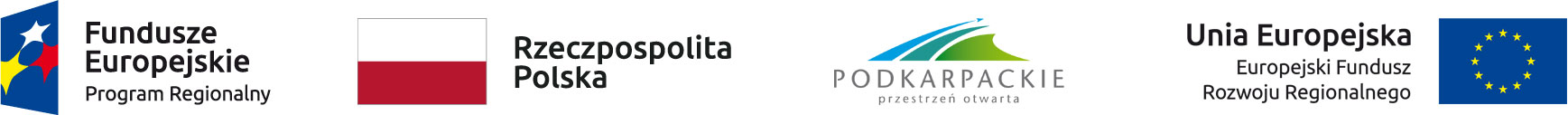 Załącznik nr 8.1 do Regulaminu konkursuKRYTERIA MERYTORYCZNE WYBORU PROJEKTÓW DLA DZIAŁANIA 4.5 RÓŻNORODNOŚĆ BIOLOGICZNAREGIONALNY PROGRAM OPERACYJNY WOJEWÓDZTWA PODKARPACKIEGO NA LATA 2014-2020(przyjęte przez Komitet Monitorujący RPO WP 2014-2020 25 września 2015 r., z późn. zm.)I.1. KRYTERIA MERYTORYCZNE STANDARDOWEI.2. KRYTERIA MERYTORYCZNE SPECYFICZNEI.3. KRYTERIA MERYTORYCZNE JAKOŚCIOWE Lp.Nazwa kryteriumDefinicja / wyjaśnienieT/N/NDLogika projektuCelem kryterium jest ocena: czy w studium wykonalności opisano problemy i potrzeby, które uzasadniają realizację projektu? czy w sposób spójny i zgodny z wymogami Instrukcji IZ RPO WP 2014-2020 określono cele, rezultaty i produkty projektu? czy przeanalizowano uwarunkowania prawne, które wpływają na wykonalność projektu? Czy są one spełnione? Istnieje możliwość poprawy/ uzupełnienia projektu w zakresie niniejszego kryterium (zgodnie z art. 45 ust. 3 ustawy wdrożeniowej).Prawidłowość analizy wariantów alternatywnychCelem kryterium jest ocena: czy wykonano analizę wariantów alternatywnych, zgodną z wymogami Instrukcji IZ RPO WP 2014-2020? czy analiza wskazuje, jako najkorzystniejszy, wariant objęty wnioskiem o ofinansowanie? Istnieje możliwość poprawy/ uzupełnienia projektu w zakresie niniejszego kryterium (zgodnie z art. 45 ust. 3 ustawy wdrożeniowej).Kwalifikowalność wydatkówCelem kryterium jest ocena czy wydatki określone we wniosku jako kwalifikowane są: niezbędne do realizacji projektu, zaplanowane w sposób oszczędny i efektywny, tj. z założeniem jak najwyższych efektów i jakości przy najniższych kosztach. Istnieje możliwość poprawy/ uzupełnienia projektu w zakresie niniejszego kryterium (zgodnie z art. 45 ust. 3 ustawy wdrożeniowej).Poprawność przeprowadzenia analizy potencjału instytucjonalnego wnioskodawcyCelem kryterium jest zbadania poprawności dokonania analizy potencjału instytucjonalnego wnioskodawcy. Poprawna analiza powinna zawierać w szczególności informacje na temat: czy w studium wykonalności przedstawiono, zgodne z wymogami Instrukcji IZ RPO WP 2014-2020, analizy: formy prawnej wnioskodawcy, ewentualnych partnerów i zasad partnerstwa, podmiotu odpowiedzialnego za eksploatację przedmiotu inwestycji po jej zakończeniu (operatora) doświadczenia wnioskodawcy w realizacji inwestycji, zdolności do zapewnienia środków finansowych koniecznych do pokrycia kosztów eksploatacji inwestycji. czy przedstawione informacje potwierdzają zdolność wnioskodawcy (i operatora) do wykonania i eksploatacji projektu zgodnie z przyjętymi celami?Istnieje możliwość poprawy/ uzupełnienia projektu w zakresie niniejszego kryterium (zgodnie z art. 45 ust. 3 ustawy wdrożeniowej). Zasada zapobiegania dyskryminacji W ramach kryterium weryfikacji podlega zgodność projektu z zasadą równości szans i niedyskryminacji, w tym dostępności dla osób z niepełnosprawnościami. W szczególności przedmiotem sprawdzenia jest, czy projekt nie ogranicza równego dostępu do zasobów (towarów, usług, infrastruktury) ze względu na pochodzenie rasowe lub etniczne, religię lub przekonania, niepełnosprawność, wiek lub orientację seksualną. W przypadku osób z niepełnosprawnościami, niedyskryminacyjny charakter projektu oznacza konieczność stosowania zasady uniwersalnego projektowania i/lub racjonalnych usprawnień zapewniających dostępność oraz możliwości korzystania ze wspieranej infrastruktury (jeśli charakter projektu dotyczy tych kwestii). Konieczność opisania sposobów zapewnienia dostępności dla osób z różnymi rodzajami niepełnosprawności wynika z Rozporządzenia 1303/2013. W przypadku wybrania neutralnego wpływu projektu na zasadę, należy przedstawić uzasadnienia tej decyzji. Niespełnienie kryterium skutkuje odrzuceniem wniosku o dofinansowanie. Kryterium weryfikowane na podstawie treści złożonego wniosku o dofinansowanie.Istnieje możliwość poprawy/ uzupełnienia projektu w zakresie niniejszego kryterium (zgodnie z art. 45 ust. 3 ustawy wdrożeniowej).Równość szans kobiet i mężczyznW ramach kryterium weryfikacji podlega zgodność projektu z zasadą równości szans kobiet i mężczyzn. W szczególności przedmiotem sprawdzenia jest, czy projekt nie ogranicza równego dostępu do zasobów (towarów, usług, infrastruktury) ze względu na płeć.Istnieje możliwość poprawy/ uzupełnienia projektu w zakresie niniejszego kryterium (zgodnie z art. 45 ust. 3 ustawy wdrożeniowej).Zasada zrównoważonego rozwojuWeryfikacja, czy projekt obejmuje finansowanie przedsięwzięć minimalizujących oddziaływanie działalności człowieka na środowisko. Zasada zrównoważonego rozwoju jest zachowana, jeżeli w ramach projektu zakłada się podejmowanie działań ukierunkowanych na: racjonalne gospodarowanie zasobami, ograniczenie presji na środowisko, uwzględnianie efektów środowiskowych w zarządzaniu, podnoszenie świadomości ekologicznej społeczeństwa.Istnieje możliwość poprawy/ uzupełnienia projektu w zakresie niniejszego kryterium (zgodnie z art. 45 ust. 3 ustawy wdrożeniowej).Klauzula delokalizacyjna (jeśli dotyczy)Weryfikacja, czy w przypadku pomocy udzielonej ze środków RPO WP 2014-2020 dużemu przedsiębiorcy, wkład finansowy z funduszy nie spowoduje znacznej utraty miejsc pracy w istniejących lokalizacjach tego przedsiębiorcy na terytorium UE w związku z realizacją dofinansowywanego projektu. (Kryterium dotyczy projektów objętych pomocą publiczną). Istnieje możliwość poprawy/ uzupełnienia projektu w zakresie niniejszego kryterium (zgodnie z art. 45 ust. 3 ustawy wdrożeniowej).KRYTERIA FINANSOWE OCENIANE TYLKO PRZEZ EKSPERTA DS. ANALIZY FINANSOWEJ I EKONOMICZNEJKRYTERIA FINANSOWE OCENIANE TYLKO PRZEZ EKSPERTA DS. ANALIZY FINANSOWEJ I EKONOMICZNEJKRYTERIA FINANSOWE OCENIANE TYLKO PRZEZ EKSPERTA DS. ANALIZY FINANSOWEJ I EKONOMICZNEJKRYTERIA FINANSOWE OCENIANE TYLKO PRZEZ EKSPERTA DS. ANALIZY FINANSOWEJ I EKONOMICZNEJPrawidłowość metodologiczna i rachunkowa analizy finansowejWeryfikacja analizy finansowej pod kątem zgodności z metodologią i prawidłowości rachunkowej w następującym zakresie: czy przedstawiono założenia do analizy finansowej i analizy dochodów generowanych przez projekt ? czy analizę przeprowadzano w oparciu o koszty netto lub brutto, wzależności od kwalifikowania podatku VAT i możliwości rozliczania tego podatku w czasie eksploatacji inwestycji ? czy koszty całkowite i koszty kwalifikowane wzięte do wyliczeń zgadzają się z wnioskiem o dofinansowanie ? czy prawidłowo określono wartość kosztów kwalifikowanych ? czy wartość rezydualną określono i uzasadniono zgodnie z Wytycznymi w zakresie zagadnień związanych z przygotowaniem projektów inwestycyjnych, w tym projektów generujących dochód i projektów hybrydowych na lata 2014-2020 wydanymi przez ministra właściwego ds. rozwoju regionalnego i Instrukcją Instytucji Zarządzającej RPO WP 2014-2020 ? czy w studium wykonalności opisano problemy i potrzeby, które uzasadniają realizację projektu ? czy prawidłowo określono popyt na usługi oferowana przez projekt ? czy jasno została określona i czy jest przewidywalna polityka cenowa / taryfowa ? czy w sposób rzetelny oszacowano i uzasadniono przychody projektu ? czy w sposób rzetelny oszacowano i uzasadniono koszty operacyjne projektu? czy w sposób rzetelny oszacowano i uzasadniono oszczędności kosztów operacyjnych projektu ? czy wyliczenie dochodów generowanych przez projekt zostało wykonane rzetelnie i w sposób zgodny z metodologią określoną w Wytycznych w zakresie zagadnień związanych z przygotowaniem projektów inwestycyjnych, w tym projektów generujących dochód i projektów hybrydowych na lata 2014-2020 wydanymi przez ministra właściwego ds. rozwoju regionalnego? Istnieje możliwość poprawy / uzupełnienia projektu w zakresie niniejszego kryterium (zgodnie z art. 45 ust. 3 ustawy wdrożeniowej).Spełnienie kryteriów progowych wskaźników finansowychWeryfikacji podlegać będzie czy projekt charakteryzuje się wartościami wskaźników: FNPV/C < 0 i FRR/C < stopa dyskonta (4%). Kryterium nie dotyczy przypadków wskazanych w art. 61 ust. 7 i ust. 8 rozporządzenia 1303/2013. Warunek nie dotyczy również projektów, w których nieujemna wartość FNPV wynika z generowania oszczędności kosztów operacyjnych, które są następnie kompensowane równoważnym zmniejszeniem dotacji na działalność operacyjną (np. projekty termomodernizacyjne, itp.). Istnieje możliwość poprawy / uzupełnienia projektu w zakresie niniejszego kryterium (zgodnie z art. 45 ust. 3 ustawy wdrożeniowej).Trwałość finansowa projektuAnaliza finansowa jest elementem weryfikacji trwałości projektu, w zakresie zdolności wnioskodawcy/operatora do utrzymania założonych celów i rezultatów w okresie trwałości. Czy przedstawione w dokumentacji projektu informacje potwierdzają zdolność wnioskodawcy (i operatora) do wykonania i eksploatacji projektu zgodnie z przyjętymi celami? Istnieje możliwość poprawy/ uzupełnienia projektu w zakresie niniejszego kryterium (zgodnie z art. 45 ust. 3 ustawy wdrożeniowej).Prawidłowość analizy ekonomicznejWeryfikacji podlegać będzie czy analiza ekonomiczna została wykonana zgodnie z Wytycznymi w zakresie zagadnień związanych z przygotowaniem projektów inwestycyjnych, w tym projektów generujących dochód i projektów hybrydowych na lata 2014-2020 wydanymi przez ministra właściwego ds. rozwoju regionalnego i Instrukcją Instytucji Zarządzającej RPO WP 2014-2020 ? czy analiza wskazuje na konkretne korzyści ekonomiczne oraz ich przewagę nad kosztami finansowymi i ekonomicznymi ? jeżeli analiza ma formę analizy CBA (kosztów i korzyści), to czy projekt spełnia kryteria: ENPV > 0; ERR > społeczna stopa dyskonta (5%); B/C > 1.Istnieje możliwość poprawy/ uzupełnienia projektu w zakresie niniejszego kryterium (zgodnie z art. 45 ust. 3 ustawy wdrożeniowej). KRYTERIA TECHNICZNE OCENIANE TYLKO PRZEZ EKSPERTA DS. OCENY TECHNICZNEJKRYTERIA TECHNICZNE OCENIANE TYLKO PRZEZ EKSPERTA DS. OCENY TECHNICZNEJKRYTERIA TECHNICZNE OCENIANE TYLKO PRZEZ EKSPERTA DS. OCENY TECHNICZNEJKRYTERIA TECHNICZNE OCENIANE TYLKO PRZEZ EKSPERTA DS. OCENY TECHNICZNEJWykonalność techniczna i technologiczna projektuCelem kryterium jest odpowiedź na następujące pytania: czy proponowane rozwiązania techniczne i technologiczne: zapewniają wykonanie projektu przy założonych kosztach, terminach oraz należytej jakości? spełniają obowiązujące wymogi (normy, zasady sztuki budowlanej) i zapewniają gwarancję efektywnego wykonania i eksploatacji inwestycji? czy zaproponowane w projekcie rozwiązania technologiczne, zakres prac, obiekty, wyposażenie i ich parametry są poprawne oraz optymalne pod względem osiągnięcia zaplanowanych produktów, rezultatów i realizacji celów inwestycji? czy zaproponowane rozwiązania będą trwałe pod względem technicznym?Istnieje możliwość poprawy/ uzupełnienia projektu w zakresie niniejszego kryterium (zgodnie z art. 45 ust. 3 ustawy wdrożeniowej).Uwarunkowania prawne i organizacyjne związane z procesem inwestycyjnymCelem kryterium jest ocena czy: czy dokumentacja techniczna projektu obejmuje cały zakres rzeczowy wniosku, dla którego jest wymagana oraz czy została opracowana rzetelnie i zgodnie z obowiązującymi przepisami prawa? czy w studium wykonalności przeanalizowano wymogi prawne i organizacyjne związane z procesem inwestycyjnym? Czy są one spełnione lub czy wnioskodawca będzie w stanie je spełnić w przyszłości i zrealizować inwestycję? Dotyczy to w szczególności przepisów budowlanych i zagospodarowania przestrzennego oraz zamówień publicznych. Istnieje możliwość poprawy/ uzupełnienia projektu w zakresie niniejszego kryterium (zgodnie z art. 45 ust. 3 ustawy wdrożeniowej).Zmiany klimatuCelem kryterium jest ocena czy przyjęte rozwiązania techniczne i technologiczne: minimalizują wpływ inwestycji na klimat ? uwzględniają potrzeby zapewnienia trwałości – odporności – na skutki zmiany klimatu (np. ekstremalne temperatury, burze, powodzie, osunięcia ziemi itp.). Jeżeli uzasadniono, że projekt nie dotyczy tych kwestii, należy uznać kryterium za spełnione.Istnieje możliwość poprawy/ uzupełnienia projektu w zakresie niniejszego kryterium (zgodnie z art. 45 ust. 3 ustawy wdrożeniowej).Projekty z zakresu ochrony in-situ i ex-situ zagrożonych gatunków i siedlisk przyrodniczych na obszarach parków krajobrazowych i rezerwatów przyrody (w tym położonych na obszarach Natura 2000)Projekty z zakresu ochrony in-situ i ex-situ zagrożonych gatunków i siedlisk przyrodniczych na obszarach parków krajobrazowych i rezerwatów przyrody (w tym położonych na obszarach Natura 2000)Projekty z zakresu ochrony in-situ i ex-situ zagrożonych gatunków i siedlisk przyrodniczych na obszarach parków krajobrazowych i rezerwatów przyrody (w tym położonych na obszarach Natura 2000)Projekty z zakresu ochrony in-situ i ex-situ zagrożonych gatunków i siedlisk przyrodniczych na obszarach parków krajobrazowych i rezerwatów przyrody (w tym położonych na obszarach Natura 2000)Lp.Nazwa kryteriumDefinicja / wyjaśnienieT/N/NDZgodność projektu z prawemPrzez to kryterium należy rozumieć, iż projekt jest zgodny z:Rozporządzeniem Ministra Środowiska z dnia 9 października 2014 r. 
w sprawie ochrony gatunkowej roślin,Rozporządzeniem Ministra Środowiska z dnia 9 października 2014 r. 
w sprawie ochrony gatunkowej grzybów,Rozporządzeniem Ministra Środowiska z dnia 16 grudnia 2016r.
w sprawie ochrony gatunkowej zwierząt,aktami prawnymi w sprawach poszczególnych parków krajobrazowych, obszarów chronionego krajobrazu, obszarów Natura 2000 położonych 
w granicach parków krajobrazowych i obszarów chronionego krajobrazu oraz rezerwatów przyrody. W sytuacji gdy projekt realizowany jest na obszarach Natura 2000 powinien być zgodny również z:Rozporządzeniem Ministra Środowiska z dnia 13 kwietnia 2010 r. 
w sprawie siedlisk przyrodniczych oraz gatunków będących przedmiotem zainteresowania Wspólnoty, a także kryteriów wyboru obszarów kwalifikujących się do uznania lub wyznaczenia jako obszary Natura 2000,„Priorytetowymi ramami działań dla Sieci Natura 2000 na Wieloletni Program Finansowania UE w latach 2014-2020”,planami zadań ochronnych lub planami ochrony obszarów Natura 2000.Projekty dotyczące infrastruktury związanej z ochroną, przywróceniem właściwego stanu siedlisk przyrodniczych i gatunków (również na terenach chronionych)Projekty dotyczące infrastruktury związanej z ochroną, przywróceniem właściwego stanu siedlisk przyrodniczych i gatunków (również na terenach chronionych)Projekty dotyczące infrastruktury związanej z ochroną, przywróceniem właściwego stanu siedlisk przyrodniczych i gatunków (również na terenach chronionych)Projekty dotyczące infrastruktury związanej z ochroną, przywróceniem właściwego stanu siedlisk przyrodniczych i gatunków (również na terenach chronionych)Zgodność projektu z prawemPrzez to kryterium należy rozumieć, iż projekt jest zgodny z:Rozporządzeniem Ministra Środowiska z dnia 9 października 2014 r. 
w sprawie ochrony gatunkowej roślin,Rozporządzeniem Ministra Środowiska z dnia 9 października 2014 r. 
w sprawie ochrony gatunkowej grzybów,Rozporządzeniem Ministra Środowiska z dnia 16 grudnia 2016r.  
w sprawie ochrony gatunkowej zwierząt,Rozporządzeniem Ministra Środowiska z dnia 13 kwietnia 2010 r. 
w sprawie siedlisk przyrodniczych oraz gatunków będących przedmiotem zainteresowania Wspólnoty, a także kryteriów wyboru obszarów kwalifikujących się do uznania lub wyznaczenia jako obszary Natura 2000,aktami prawnymi w sprawach poszczególnych form ochrony przyrody wymienionymi w art.6 ust.1 ustawy z dnia 16 kwietnia 2004 r. o ochronie przyrody.Typy projektów:Budowa, rozbudowa, przebudowa i/lub zakup wyposażenia, i/lub usługi w zakresie ochrony in-situ i ex-situ zagrożonych gatunków i siedlisk przyrodniczych na obszarach parków krajobrazowych i rezerwatów przyrody (w tym położonych na obszarach Natura 2000), a także ochrony siedlisk i gatunków w parkach miejskich i ekoparkach z zastosowaniem gatunków rodzimych, zanikających, wypieranych charakterystycznych dla danego terenu.Budowa, rozbudowa, przebudowa i/lub zakup wyposażenia, i/lub usługi w zakresie niezbędnej infrastruktury związanej z ochroną, przywróceniem właściwego stanu siedlisk przyrodniczych i gatunków (również na terenach chronionych). Budowa, rozbudowa, przebudowa i/lub zakup wyposażenia w zakresie niezbędnej infrastruktury mającej na celu ograniczanie negatywnego oddziaływania turystyki na obszary cenne przyrodniczo oraz promowanie form ochrony przyrody - jako element projektów dotyczących w podstawowym zakresie ochrony różnorodności biologicznej.Typy projektów:Budowa, rozbudowa, przebudowa i/lub zakup wyposażenia, i/lub usługi w zakresie ochrony in-situ i ex-situ zagrożonych gatunków i siedlisk przyrodniczych na obszarach parków krajobrazowych i rezerwatów przyrody (w tym położonych na obszarach Natura 2000), a także ochrony siedlisk i gatunków w parkach miejskich i ekoparkach z zastosowaniem gatunków rodzimych, zanikających, wypieranych charakterystycznych dla danego terenu.Budowa, rozbudowa, przebudowa i/lub zakup wyposażenia, i/lub usługi w zakresie niezbędnej infrastruktury związanej z ochroną, przywróceniem właściwego stanu siedlisk przyrodniczych i gatunków (również na terenach chronionych). Budowa, rozbudowa, przebudowa i/lub zakup wyposażenia w zakresie niezbędnej infrastruktury mającej na celu ograniczanie negatywnego oddziaływania turystyki na obszary cenne przyrodniczo oraz promowanie form ochrony przyrody - jako element projektów dotyczących w podstawowym zakresie ochrony różnorodności biologicznej.Typy projektów:Budowa, rozbudowa, przebudowa i/lub zakup wyposażenia, i/lub usługi w zakresie ochrony in-situ i ex-situ zagrożonych gatunków i siedlisk przyrodniczych na obszarach parków krajobrazowych i rezerwatów przyrody (w tym położonych na obszarach Natura 2000), a także ochrony siedlisk i gatunków w parkach miejskich i ekoparkach z zastosowaniem gatunków rodzimych, zanikających, wypieranych charakterystycznych dla danego terenu.Budowa, rozbudowa, przebudowa i/lub zakup wyposażenia, i/lub usługi w zakresie niezbędnej infrastruktury związanej z ochroną, przywróceniem właściwego stanu siedlisk przyrodniczych i gatunków (również na terenach chronionych). Budowa, rozbudowa, przebudowa i/lub zakup wyposażenia w zakresie niezbędnej infrastruktury mającej na celu ograniczanie negatywnego oddziaływania turystyki na obszary cenne przyrodniczo oraz promowanie form ochrony przyrody - jako element projektów dotyczących w podstawowym zakresie ochrony różnorodności biologicznej.Typy projektów:Budowa, rozbudowa, przebudowa i/lub zakup wyposażenia, i/lub usługi w zakresie ochrony in-situ i ex-situ zagrożonych gatunków i siedlisk przyrodniczych na obszarach parków krajobrazowych i rezerwatów przyrody (w tym położonych na obszarach Natura 2000), a także ochrony siedlisk i gatunków w parkach miejskich i ekoparkach z zastosowaniem gatunków rodzimych, zanikających, wypieranych charakterystycznych dla danego terenu.Budowa, rozbudowa, przebudowa i/lub zakup wyposażenia, i/lub usługi w zakresie niezbędnej infrastruktury związanej z ochroną, przywróceniem właściwego stanu siedlisk przyrodniczych i gatunków (również na terenach chronionych). Budowa, rozbudowa, przebudowa i/lub zakup wyposażenia w zakresie niezbędnej infrastruktury mającej na celu ograniczanie negatywnego oddziaływania turystyki na obszary cenne przyrodniczo oraz promowanie form ochrony przyrody - jako element projektów dotyczących w podstawowym zakresie ochrony różnorodności biologicznej.Typy projektów:Budowa, rozbudowa, przebudowa i/lub zakup wyposażenia, i/lub usługi w zakresie ochrony in-situ i ex-situ zagrożonych gatunków i siedlisk przyrodniczych na obszarach parków krajobrazowych i rezerwatów przyrody (w tym położonych na obszarach Natura 2000), a także ochrony siedlisk i gatunków w parkach miejskich i ekoparkach z zastosowaniem gatunków rodzimych, zanikających, wypieranych charakterystycznych dla danego terenu.Budowa, rozbudowa, przebudowa i/lub zakup wyposażenia, i/lub usługi w zakresie niezbędnej infrastruktury związanej z ochroną, przywróceniem właściwego stanu siedlisk przyrodniczych i gatunków (również na terenach chronionych). Budowa, rozbudowa, przebudowa i/lub zakup wyposażenia w zakresie niezbędnej infrastruktury mającej na celu ograniczanie negatywnego oddziaływania turystyki na obszary cenne przyrodniczo oraz promowanie form ochrony przyrody - jako element projektów dotyczących w podstawowym zakresie ochrony różnorodności biologicznej.Typy projektów:Budowa, rozbudowa, przebudowa i/lub zakup wyposażenia, i/lub usługi w zakresie ochrony in-situ i ex-situ zagrożonych gatunków i siedlisk przyrodniczych na obszarach parków krajobrazowych i rezerwatów przyrody (w tym położonych na obszarach Natura 2000), a także ochrony siedlisk i gatunków w parkach miejskich i ekoparkach z zastosowaniem gatunków rodzimych, zanikających, wypieranych charakterystycznych dla danego terenu.Budowa, rozbudowa, przebudowa i/lub zakup wyposażenia, i/lub usługi w zakresie niezbędnej infrastruktury związanej z ochroną, przywróceniem właściwego stanu siedlisk przyrodniczych i gatunków (również na terenach chronionych). Budowa, rozbudowa, przebudowa i/lub zakup wyposażenia w zakresie niezbędnej infrastruktury mającej na celu ograniczanie negatywnego oddziaływania turystyki na obszary cenne przyrodniczo oraz promowanie form ochrony przyrody - jako element projektów dotyczących w podstawowym zakresie ochrony różnorodności biologicznej.Typy projektów:Budowa, rozbudowa, przebudowa i/lub zakup wyposażenia, i/lub usługi w zakresie ochrony in-situ i ex-situ zagrożonych gatunków i siedlisk przyrodniczych na obszarach parków krajobrazowych i rezerwatów przyrody (w tym położonych na obszarach Natura 2000), a także ochrony siedlisk i gatunków w parkach miejskich i ekoparkach z zastosowaniem gatunków rodzimych, zanikających, wypieranych charakterystycznych dla danego terenu.Budowa, rozbudowa, przebudowa i/lub zakup wyposażenia, i/lub usługi w zakresie niezbędnej infrastruktury związanej z ochroną, przywróceniem właściwego stanu siedlisk przyrodniczych i gatunków (również na terenach chronionych). Budowa, rozbudowa, przebudowa i/lub zakup wyposażenia w zakresie niezbędnej infrastruktury mającej na celu ograniczanie negatywnego oddziaływania turystyki na obszary cenne przyrodniczo oraz promowanie form ochrony przyrody - jako element projektów dotyczących w podstawowym zakresie ochrony różnorodności biologicznej.Typy projektów:Budowa, rozbudowa, przebudowa i/lub zakup wyposażenia, i/lub usługi w zakresie ochrony in-situ i ex-situ zagrożonych gatunków i siedlisk przyrodniczych na obszarach parków krajobrazowych i rezerwatów przyrody (w tym położonych na obszarach Natura 2000), a także ochrony siedlisk i gatunków w parkach miejskich i ekoparkach z zastosowaniem gatunków rodzimych, zanikających, wypieranych charakterystycznych dla danego terenu.Budowa, rozbudowa, przebudowa i/lub zakup wyposażenia, i/lub usługi w zakresie niezbędnej infrastruktury związanej z ochroną, przywróceniem właściwego stanu siedlisk przyrodniczych i gatunków (również na terenach chronionych). Budowa, rozbudowa, przebudowa i/lub zakup wyposażenia w zakresie niezbędnej infrastruktury mającej na celu ograniczanie negatywnego oddziaływania turystyki na obszary cenne przyrodniczo oraz promowanie form ochrony przyrody - jako element projektów dotyczących w podstawowym zakresie ochrony różnorodności biologicznej.Typy projektów:Budowa, rozbudowa, przebudowa i/lub zakup wyposażenia, i/lub usługi w zakresie ochrony in-situ i ex-situ zagrożonych gatunków i siedlisk przyrodniczych na obszarach parków krajobrazowych i rezerwatów przyrody (w tym położonych na obszarach Natura 2000), a także ochrony siedlisk i gatunków w parkach miejskich i ekoparkach z zastosowaniem gatunków rodzimych, zanikających, wypieranych charakterystycznych dla danego terenu.Budowa, rozbudowa, przebudowa i/lub zakup wyposażenia, i/lub usługi w zakresie niezbędnej infrastruktury związanej z ochroną, przywróceniem właściwego stanu siedlisk przyrodniczych i gatunków (również na terenach chronionych). Budowa, rozbudowa, przebudowa i/lub zakup wyposażenia w zakresie niezbędnej infrastruktury mającej na celu ograniczanie negatywnego oddziaływania turystyki na obszary cenne przyrodniczo oraz promowanie form ochrony przyrody - jako element projektów dotyczących w podstawowym zakresie ochrony różnorodności biologicznej.Typy projektów:Budowa, rozbudowa, przebudowa i/lub zakup wyposażenia, i/lub usługi w zakresie ochrony in-situ i ex-situ zagrożonych gatunków i siedlisk przyrodniczych na obszarach parków krajobrazowych i rezerwatów przyrody (w tym położonych na obszarach Natura 2000), a także ochrony siedlisk i gatunków w parkach miejskich i ekoparkach z zastosowaniem gatunków rodzimych, zanikających, wypieranych charakterystycznych dla danego terenu.Budowa, rozbudowa, przebudowa i/lub zakup wyposażenia, i/lub usługi w zakresie niezbędnej infrastruktury związanej z ochroną, przywróceniem właściwego stanu siedlisk przyrodniczych i gatunków (również na terenach chronionych). Budowa, rozbudowa, przebudowa i/lub zakup wyposażenia w zakresie niezbędnej infrastruktury mającej na celu ograniczanie negatywnego oddziaływania turystyki na obszary cenne przyrodniczo oraz promowanie form ochrony przyrody - jako element projektów dotyczących w podstawowym zakresie ochrony różnorodności biologicznej.Lp.Lp.NazwakryteriumNazwakryteriumOpis kryteriumOpis kryteriumSposób oceny /PunktowaniaSposób oceny /PunktowaniaMaks. liczba pkt.Maks. liczba pkt.1.1.Liczba gatunkówLiczba gatunkówW kryterium projekt otrzymuje punkty w zależności od liczby gatunków zagrożonych wyginięciem i zanikających objętych działaniami ochronnymi.Punkty przyznaje się:jeżeli projekt zakłada działania przewidziane dla gatunków wymienionych w rozporządzeniach Ministra Środowiska: z dnia 6 października 2014r. w sprawie ochrony gatunkowej zwierząt; z dnia 9 października 2014 r. w sprawie ochrony gatunkowej roślin; z dnia 9 października 2014 r. w sprawie ochrony gatunkowej grzybów, lub ich siedlisk.dodatkowo przyznaje się 10 punktów, jeżeli projekt przewiduje działania związane z ochroną minimum jednego gatunku, który jest wymieniony w zał. II do Dyrektywy nr 92/43/EWG jako gatunek o znaczeniu priorytetowym dla Wspólnoty (oznaczony „*”) i/lub w zał. I do Dyrektywy nr 2009/147/WE - jako gatunek podlegający specjalnym środkom ochrony dotyczących ich naturalnego siedliska. Punkty nie są sumowane, jeżeli projekt dotyczy więcej niż jednego gatunku w danej kategorii. Ocenie podlega liczba gatunków chronionych, której bezpośrednio dotyczą zaplanowane działania ochronne.Liczba gatunków powinna być określona we wniosku o dofinansowanie (jako wskaźniki rezultatu), w studium wykonalności oraz w dokumentacji technicznej. Obliczenia i uzasadnienia dla kryterium należy podać w załączniku nr 2 do wniosku – odniesienie do kryteriów oceny merytorycznej.W kryterium projekt otrzymuje punkty w zależności od liczby gatunków zagrożonych wyginięciem i zanikających objętych działaniami ochronnymi.Punkty przyznaje się:jeżeli projekt zakłada działania przewidziane dla gatunków wymienionych w rozporządzeniach Ministra Środowiska: z dnia 6 października 2014r. w sprawie ochrony gatunkowej zwierząt; z dnia 9 października 2014 r. w sprawie ochrony gatunkowej roślin; z dnia 9 października 2014 r. w sprawie ochrony gatunkowej grzybów, lub ich siedlisk.dodatkowo przyznaje się 10 punktów, jeżeli projekt przewiduje działania związane z ochroną minimum jednego gatunku, który jest wymieniony w zał. II do Dyrektywy nr 92/43/EWG jako gatunek o znaczeniu priorytetowym dla Wspólnoty (oznaczony „*”) i/lub w zał. I do Dyrektywy nr 2009/147/WE - jako gatunek podlegający specjalnym środkom ochrony dotyczących ich naturalnego siedliska. Punkty nie są sumowane, jeżeli projekt dotyczy więcej niż jednego gatunku w danej kategorii. Ocenie podlega liczba gatunków chronionych, której bezpośrednio dotyczą zaplanowane działania ochronne.Liczba gatunków powinna być określona we wniosku o dofinansowanie (jako wskaźniki rezultatu), w studium wykonalności oraz w dokumentacji technicznej. Obliczenia i uzasadnienia dla kryterium należy podać w załączniku nr 2 do wniosku – odniesienie do kryteriów oceny merytorycznej.Metodologia z zastosowaniem przedziałów dla podkryterium a), która polega na: 1) uszeregowaniu projektów w ramach kryterium podlegającego ocenie od „najlepszego” – o najwyższej liczbie gatunków chronionych do „najgorszego” – o najniższej liczbie gatunków chronionych, 2) podzieleniu uszeregowanych projektów na przedziały o równej, co do zasady, liczbie projektów. Liczba przedziałów zależy od liczby projektów do oceny (np. 1, 2, 4, 8, 16).3) przydzieleniu, zgodnie z uszeregowaniem, należnej danemu przedziałowi liczby punktów. Maksymalna liczba punktów możliwych do otrzymania w tym podkryterium a) -  to 15.Dodatkowo po spełnieniu warunków w podkryterium b) projekt otrzymuje 10 punktów.Metodologia z zastosowaniem przedziałów dla podkryterium a), która polega na: 1) uszeregowaniu projektów w ramach kryterium podlegającego ocenie od „najlepszego” – o najwyższej liczbie gatunków chronionych do „najgorszego” – o najniższej liczbie gatunków chronionych, 2) podzieleniu uszeregowanych projektów na przedziały o równej, co do zasady, liczbie projektów. Liczba przedziałów zależy od liczby projektów do oceny (np. 1, 2, 4, 8, 16).3) przydzieleniu, zgodnie z uszeregowaniem, należnej danemu przedziałowi liczby punktów. Maksymalna liczba punktów możliwych do otrzymania w tym podkryterium a) -  to 15.Dodatkowo po spełnieniu warunków w podkryterium b) projekt otrzymuje 10 punktów.25252.2.Gatunki inwazyjneGatunki inwazyjneKryterium premiuje działania w kierunku ograniczenia i eliminacji gatunków inwazyjnych.Przyznaje się 5 punktów jeżeli zakres rzeczowy projektu obejmuje działania ograniczające oddziaływanie 
i rozprzestrzenianie oraz zwalczanie gatunków inwazyjnych wymienionych w załączniku do rozporządzenia Ministra Środowiska z 9 września 2011r. w sprawie listy roślin i zwierząt gatunków obcych, które w przypadku uwolnienia do środowiska przyrodniczego mogą zagrozić gatunkom rodzimym lub siedliskom przyrodniczym (Dz.U. z 2011, nr 210 poz. 1260).Dodatkowo przyznaje się 5 punktów jeżeli zaplanowane 
w projekcie działania skutkować będą trwałym usunięciem z danego obszaru min. 30 % populacji gatunku inwazyjnego, który stanowi zagrożenie dla życia i zdrowia ludzi (np. barszcz Sosnowskiego - Heracleum sosnowskyi).Informacje stanowiące podstawę oceny powinny być dokładnie przedstawione w studium wykonalności, w załączniku nr 2 do wniosku – odniesieniu do kryteriów oceny merytorycznej oraz pozostałych załącznikach do wniosku.Kryterium premiuje działania w kierunku ograniczenia i eliminacji gatunków inwazyjnych.Przyznaje się 5 punktów jeżeli zakres rzeczowy projektu obejmuje działania ograniczające oddziaływanie 
i rozprzestrzenianie oraz zwalczanie gatunków inwazyjnych wymienionych w załączniku do rozporządzenia Ministra Środowiska z 9 września 2011r. w sprawie listy roślin i zwierząt gatunków obcych, które w przypadku uwolnienia do środowiska przyrodniczego mogą zagrozić gatunkom rodzimym lub siedliskom przyrodniczym (Dz.U. z 2011, nr 210 poz. 1260).Dodatkowo przyznaje się 5 punktów jeżeli zaplanowane 
w projekcie działania skutkować będą trwałym usunięciem z danego obszaru min. 30 % populacji gatunku inwazyjnego, który stanowi zagrożenie dla życia i zdrowia ludzi (np. barszcz Sosnowskiego - Heracleum sosnowskyi).Informacje stanowiące podstawę oceny powinny być dokładnie przedstawione w studium wykonalności, w załączniku nr 2 do wniosku – odniesieniu do kryteriów oceny merytorycznej oraz pozostałych załącznikach do wniosku.W przypadku spełnienia warunków kryterium projekt otrzymuje odpowiednio 5 lub 10 punktów.W przypadku spełnienia warunków kryterium projekt otrzymuje odpowiednio 5 lub 10 punktów.10103.3.Powierzchnia objęta ochronąPowierzchnia objęta ochronąW kryterium projekt otrzymuje punkty w zależności od wielkości powierzchni terenu, którego dotyczą podejmowane w projekcie działania ochronne.Jednostką miary powierzchni jest hektar (ha). Wartości należy podawać z dokładnością do 2 miejsc po przecinku.Powierzchnia powinna być określona we wniosku 
o dofinansowanie (jako wskaźniki rezultatu), w studium wykonalności oraz w dokumentacji technicznej. Obliczenia 
i uzasadnienia dla kryterium należy podać w załączniku nr 2 do wniosku – odniesienie do kryteriów oceny merytorycznej.Jeżeli projekt obejmuje działania punktowe (np. dotyczące ochrony pomnika przyrody) przyznaje się 2 pkt. Powierzchnia takich form ochrony nie jest wliczana do ww. powierzchni terenu. W przypadku objęcia projektem dwóch lub więcej form „punktowych” ocena nie jest sumowana.Dla działań związanych tylko z ochroną gatunkową, w tym kryterium nie przyznaje się punktów.W kryterium projekt otrzymuje punkty w zależności od wielkości powierzchni terenu, którego dotyczą podejmowane w projekcie działania ochronne.Jednostką miary powierzchni jest hektar (ha). Wartości należy podawać z dokładnością do 2 miejsc po przecinku.Powierzchnia powinna być określona we wniosku 
o dofinansowanie (jako wskaźniki rezultatu), w studium wykonalności oraz w dokumentacji technicznej. Obliczenia 
i uzasadnienia dla kryterium należy podać w załączniku nr 2 do wniosku – odniesienie do kryteriów oceny merytorycznej.Jeżeli projekt obejmuje działania punktowe (np. dotyczące ochrony pomnika przyrody) przyznaje się 2 pkt. Powierzchnia takich form ochrony nie jest wliczana do ww. powierzchni terenu. W przypadku objęcia projektem dwóch lub więcej form „punktowych” ocena nie jest sumowana.Dla działań związanych tylko z ochroną gatunkową, w tym kryterium nie przyznaje się punktów.Dla działań dot. powierzchniowych form ochrony wykorzystanie metodologii z zastosowaniem przedziałów, która polega na: 1) uszeregowaniu projektów w ramach kryterium podlegającego ocenie od „najlepszego” – o największej powierzchni objętej ochroną do „najgorszego” – o najmniejszej powierzchni objętej ochroną, 2) podzieleniu uszeregowanych projektów na przedziały o równej, co do zasady, liczbie projektów. Liczba przedziałów zależy od liczby projektów do oceny (np. 1, 2, 4, 8, 16).3) przydzieleniu, zgodnie z uszeregowaniem, należnej danemu przedziałowi liczby punktów.Maksymalna liczba punktów możliwych do otrzymania w tym podkryterium to 8.Dla działań dot. punktowych form ochrony przyrody (np. pomnik przyrody), w przypadku spełnienia warunków kryterium projekt otrzymuje dodatkowo 2 punkty.Dla działań dot. powierzchniowych form ochrony wykorzystanie metodologii z zastosowaniem przedziałów, która polega na: 1) uszeregowaniu projektów w ramach kryterium podlegającego ocenie od „najlepszego” – o największej powierzchni objętej ochroną do „najgorszego” – o najmniejszej powierzchni objętej ochroną, 2) podzieleniu uszeregowanych projektów na przedziały o równej, co do zasady, liczbie projektów. Liczba przedziałów zależy od liczby projektów do oceny (np. 1, 2, 4, 8, 16).3) przydzieleniu, zgodnie z uszeregowaniem, należnej danemu przedziałowi liczby punktów.Maksymalna liczba punktów możliwych do otrzymania w tym podkryterium to 8.Dla działań dot. punktowych form ochrony przyrody (np. pomnik przyrody), w przypadku spełnienia warunków kryterium projekt otrzymuje dodatkowo 2 punkty.10104.4.Rodzaj formy ochrony przyrodyRodzaj formy ochrony przyrodyProjekt otrzymuje punkty w zależności od formy ochrony przyrody, na terenie której jest realizowany lub której dotyczy. W przypadku:Dodatkowo przyznaje się 5 punktów, jeżeli rezerwat przyrody lub park krajobrazowy, którego dotyczy projekt znajduje się na obszarze Natura 2000,Punkty z poz. a - g nie ulegają sumowaniu jeżeli projekt dotyczy więcej niż jednej lub zróżnicowanych form ochrony. Przyznawana będzie punktacja jak dla najwyżej punktowanej formy ochrony.Dla działań związanych z ochroną gatunkową w tym kryterium nie przyznaje się punktów.Projekt otrzymuje punkty w zależności od formy ochrony przyrody, na terenie której jest realizowany lub której dotyczy. W przypadku:Dodatkowo przyznaje się 5 punktów, jeżeli rezerwat przyrody lub park krajobrazowy, którego dotyczy projekt znajduje się na obszarze Natura 2000,Punkty z poz. a - g nie ulegają sumowaniu jeżeli projekt dotyczy więcej niż jednej lub zróżnicowanych form ochrony. Przyznawana będzie punktacja jak dla najwyżej punktowanej formy ochrony.Dla działań związanych z ochroną gatunkową w tym kryterium nie przyznaje się punktów.W przypadku spełnienia warunków kryterium projekt otrzymuje od 1 do 10 punktów.W przypadku spełnienia warunków kryterium projekt otrzymuje od 1 do 10 punktów.10105.5.Działania na rzecz uregulowania ruchu turystycznego i ograniczenia antropopresjiDziałania na rzecz uregulowania ruchu turystycznego i ograniczenia antropopresjiKryterium promuje działania regulujące ruch turystyczny 
i ograniczenie antropopresji.Punkty przyznaje się, jeżeli w projekcie przewidziano realizację infrastruktury, która służyć będzie ograniczeniu degradacji środowiska przyrodniczego w miejscach wypoczynku, na szlakach turystycznych i spacerowych, w tym:parkingów, stojaków na rowery - 3 punkty,wytyczenia i oznakowania szlaku turystycznego, który będzie omijał obszar wymagający ochrony (np. siedlisko), ogrodzeń i bram, poręczy, łańcuchów, schodów terenowych, kładek i pomostów - 3 punkty   miejsca odpoczynku (mała architektura, ławki, stoły, zadaszenia miejsca wypoczynku, palenia ognisk, koszy na odpadki itd.) - 2 punkty,punkty widokowe, montaż lunet - 2 punkty.Punkty z poz. a - d mogą być sumowane.W ocenie ww. kryterium nie jest istotne czy ww. elementy stanowią przedmiot wydatków kwalifikowanych, muszą być jednak wykonane wraz z głównymi zadaniami w projekcie. Należy konkretnie uzasadnić, że proponowana infrastruktura ograniczy degradację środowiska i presję ruchu turystycznego na dany obszar chroniony.Informacje stanowiące podstawę oceny powinny być dokładnie przedstawione w studium wykonalności, w załączniku nr 2 do wniosku – odniesieniu do kryteriów oceny merytorycznej oraz pozostałych załącznikach do wniosku.Kryterium promuje działania regulujące ruch turystyczny 
i ograniczenie antropopresji.Punkty przyznaje się, jeżeli w projekcie przewidziano realizację infrastruktury, która służyć będzie ograniczeniu degradacji środowiska przyrodniczego w miejscach wypoczynku, na szlakach turystycznych i spacerowych, w tym:parkingów, stojaków na rowery - 3 punkty,wytyczenia i oznakowania szlaku turystycznego, który będzie omijał obszar wymagający ochrony (np. siedlisko), ogrodzeń i bram, poręczy, łańcuchów, schodów terenowych, kładek i pomostów - 3 punkty   miejsca odpoczynku (mała architektura, ławki, stoły, zadaszenia miejsca wypoczynku, palenia ognisk, koszy na odpadki itd.) - 2 punkty,punkty widokowe, montaż lunet - 2 punkty.Punkty z poz. a - d mogą być sumowane.W ocenie ww. kryterium nie jest istotne czy ww. elementy stanowią przedmiot wydatków kwalifikowanych, muszą być jednak wykonane wraz z głównymi zadaniami w projekcie. Należy konkretnie uzasadnić, że proponowana infrastruktura ograniczy degradację środowiska i presję ruchu turystycznego na dany obszar chroniony.Informacje stanowiące podstawę oceny powinny być dokładnie przedstawione w studium wykonalności, w załączniku nr 2 do wniosku – odniesieniu do kryteriów oceny merytorycznej oraz pozostałych załącznikach do wniosku.W przypadku spełnienia warunków kryterium projekt otrzymuje od  2 do 10 punktów. W przypadku spełnienia warunków kryterium projekt otrzymuje od  2 do 10 punktów. 10106.6.Działania edukacyjneDziałania edukacyjneKryterium premiuje działania edukacyjne na rzecz środowiska.Jeżeli w projekcie przewidziano realizację infrastruktury, która służyć będzie celom informacyjnym i edukacji przyrodniczej (np. tablice, mapy, makiety, modele, stelaże, przyrodnicze gry terenowe, wyposażenie i małą architekturę ścieżek przyrodniczych) przyznawane jest 5 punktów.Informacje stanowiące podstawę oceny powinny być dokładnie przedstawione w studium wykonalności, w załączniku nr 2 do wniosku – odniesieniu do kryteriów oceny merytorycznej oraz pozostałych załącznikach do wniosku.Kryterium premiuje działania edukacyjne na rzecz środowiska.Jeżeli w projekcie przewidziano realizację infrastruktury, która służyć będzie celom informacyjnym i edukacji przyrodniczej (np. tablice, mapy, makiety, modele, stelaże, przyrodnicze gry terenowe, wyposażenie i małą architekturę ścieżek przyrodniczych) przyznawane jest 5 punktów.Informacje stanowiące podstawę oceny powinny być dokładnie przedstawione w studium wykonalności, w załączniku nr 2 do wniosku – odniesieniu do kryteriów oceny merytorycznej oraz pozostałych załącznikach do wniosku.W przypadku spełnienia warunków kryterium projekt otrzymuje 5 punktów.W przypadku spełnienia warunków kryterium projekt otrzymuje 5 punktów.557.7.LokalizacjaLokalizacjaKryterium premiuje działania na  terenach „górskich”.W przypadku lokalizacji inwestycji  na terenie powiatów: jasielskim,krośnieńskim,M. Krosno,sanockim, leskim,bieszczadzkim,strzyżowskim,brzozowskim,przemyskim,przyznawane jest 5 punktów.Odnośnie projektów, które wykraczają poza teren ww. powiatów decyduje lokalizacja elementów projektu (obiekty budowlane, dostawy, usługi) o wartości powyżej 50% wydatków całkowitych projektu.Informacje stanowiące podstawę oceny powinny być dokładnie przedstawione w studium wykonalności, w załączniku nr 2 do wniosku – odniesieniu do kryteriów oceny merytorycznej oraz pozostałych załącznikach do wniosku.Kryterium premiuje działania na  terenach „górskich”.W przypadku lokalizacji inwestycji  na terenie powiatów: jasielskim,krośnieńskim,M. Krosno,sanockim, leskim,bieszczadzkim,strzyżowskim,brzozowskim,przemyskim,przyznawane jest 5 punktów.Odnośnie projektów, które wykraczają poza teren ww. powiatów decyduje lokalizacja elementów projektu (obiekty budowlane, dostawy, usługi) o wartości powyżej 50% wydatków całkowitych projektu.Informacje stanowiące podstawę oceny powinny być dokładnie przedstawione w studium wykonalności, w załączniku nr 2 do wniosku – odniesieniu do kryteriów oceny merytorycznej oraz pozostałych załącznikach do wniosku.W przypadku spełnienia warunków kryterium projekt otrzymuje 5 punktów.W przypadku spełnienia warunków kryterium projekt otrzymuje 5 punktów.558.8.Komplementarność działań Komplementarność działań Projekt powinien być zgodny z celami ochrony, ustaleniami dotyczącymi ochrony czynnej lub z działaniami zaplanowanymi dla ochrony danego obszaru określonymi w:aktach prawnych dotyczących: parku krajobrazowego, obszaru chronionego krajobrazu, pomnika przyrody, zespołu przyrodniczo-krajobrazowego, stanowiska dokumentacyjnego – 2,5 punktów,planie ochrony lub zadaniach ochronnych dla rezerwatu przyrody lub parku narodowego – 2,5 punktów,planie ochrony lub planie zadań ochronnych danego obszaru Natura 2000 , albo powinien być zgodny z „Priorytetowymi ramami działań dla Sieci Natura 2000” – 2,5 punktów.Projekt przewiduje działania związane z realizacją ochrony gatunkowej – 2,5 punktów (bez względu na liczbę gatunków).W ramach każdej poz. a – d  projekt może otrzymać 2,5 punktu. Uzyskane punkty ulegają sumowaniu. Projekt powinien być zgodny z celami ochrony, ustaleniami dotyczącymi ochrony czynnej lub z działaniami zaplanowanymi dla ochrony danego obszaru określonymi w:aktach prawnych dotyczących: parku krajobrazowego, obszaru chronionego krajobrazu, pomnika przyrody, zespołu przyrodniczo-krajobrazowego, stanowiska dokumentacyjnego – 2,5 punktów,planie ochrony lub zadaniach ochronnych dla rezerwatu przyrody lub parku narodowego – 2,5 punktów,planie ochrony lub planie zadań ochronnych danego obszaru Natura 2000 , albo powinien być zgodny z „Priorytetowymi ramami działań dla Sieci Natura 2000” – 2,5 punktów.Projekt przewiduje działania związane z realizacją ochrony gatunkowej – 2,5 punktów (bez względu na liczbę gatunków).W ramach każdej poz. a – d  projekt może otrzymać 2,5 punktu. Uzyskane punkty ulegają sumowaniu. W przypadku spełnienia warunków kryterium projekt otrzymuje od  2,5 do 10 punktów.W przypadku spełnienia warunków kryterium projekt otrzymuje od  2,5 do 10 punktów.10109.9.Działania in-situDziałania in-situPunkty przyznawane będą jeżeli ponad 50 % wydatków kwalifikowanych w projekcie dotyczy działań ochronnych realizowanych w miejscu występowania chronionego gatunku lub siedliska.Punkty przyznawane będą jeżeli ponad 50 % wydatków kwalifikowanych w projekcie dotyczy działań ochronnych realizowanych w miejscu występowania chronionego gatunku lub siedliska.W przypadku spełnienia warunków kryterium projekt otrzymuje 5 punktów.W przypadku spełnienia warunków kryterium projekt otrzymuje 5 punktów.5510.10.Gotowość do realizacjiGotowość do realizacjiKryterium premiuje projekty gotowe do realizacji.Punkty przyznawane będą w przypadku posiadania prawomocnego, ważnego pozwolenia na budowę albo dokonania zgłoszenia budowy i posiadania potwierdzenia organu administracji budowlanej o braku sprzeciwu dla takiego zgłoszenia (lub braku obowiązku posiadania takiej decyzji lub dokonania zgłoszenia do realizacji projektu).Dokumenty wymienione powyżej powinny być dołączone 
do dokumentacji najpóźniej w ciągu 5 dni roboczych 
od zamieszczenia informacji o wyniku oceny formalnej danego projektu na stronie internetowej http://rpo.podkarpackie.pl/rpo/. Należy je przedstawić bez odrębnego wezwania, gdyż Wnioskodawca nie będzie wzywany do dostarczenia tych dokumentów na tym etapie oceny. Dokumenty te powinny obejmować cały zakres robót budowlanych objętych wnioskiem.Kryterium premiuje projekty gotowe do realizacji.Punkty przyznawane będą w przypadku posiadania prawomocnego, ważnego pozwolenia na budowę albo dokonania zgłoszenia budowy i posiadania potwierdzenia organu administracji budowlanej o braku sprzeciwu dla takiego zgłoszenia (lub braku obowiązku posiadania takiej decyzji lub dokonania zgłoszenia do realizacji projektu).Dokumenty wymienione powyżej powinny być dołączone 
do dokumentacji najpóźniej w ciągu 5 dni roboczych 
od zamieszczenia informacji o wyniku oceny formalnej danego projektu na stronie internetowej http://rpo.podkarpackie.pl/rpo/. Należy je przedstawić bez odrębnego wezwania, gdyż Wnioskodawca nie będzie wzywany do dostarczenia tych dokumentów na tym etapie oceny. Dokumenty te powinny obejmować cały zakres robót budowlanych objętych wnioskiem.W przypadku spełnienia warunków kryterium projekt otrzymuje do 5 punktów.W przypadku spełnienia warunków kryterium projekt otrzymuje do 5 punktów.5511.11.Udział partnerów
w projekcieUdział partnerów
w projekciePreferowane będą projekty, które realizowane będą w formie partnerstwa.Preferowane będą projekty, które realizowane będą w formie partnerstwa.Punkty będą przyznawane za udział przynajmniej 1 partnera w projekcie. Punkty będą przyznawane za udział przynajmniej 1 partnera w projekcie. 5 5 SUMA:SUMA:100100Typ projektu:4. Opracowywanie:a)	planów ochrony dla rezerwatów przyrody parków krajobrazowych oraz dokumentów waloryzujących obszary chronionego krajobrazu, b)	dokumentacji dotyczącej zasobów i zagrożeń: tworów i składników przyrody, walorów krajobrazowych, wartości kulturowych, na potrzeby dokumentów wymienionych w lit a), inwentaryzacji nieleśnych siedlisk przyrodniczych na obszarach Natura 2000 położonych w granicach parków krajobrazowych i obszarów chronionego krajobrazu,c)	audytu krajobrazowego dla województwa podkarpackiego.Typ projektu:4. Opracowywanie:a)	planów ochrony dla rezerwatów przyrody parków krajobrazowych oraz dokumentów waloryzujących obszary chronionego krajobrazu, b)	dokumentacji dotyczącej zasobów i zagrożeń: tworów i składników przyrody, walorów krajobrazowych, wartości kulturowych, na potrzeby dokumentów wymienionych w lit a), inwentaryzacji nieleśnych siedlisk przyrodniczych na obszarach Natura 2000 położonych w granicach parków krajobrazowych i obszarów chronionego krajobrazu,c)	audytu krajobrazowego dla województwa podkarpackiego.Typ projektu:4. Opracowywanie:a)	planów ochrony dla rezerwatów przyrody parków krajobrazowych oraz dokumentów waloryzujących obszary chronionego krajobrazu, b)	dokumentacji dotyczącej zasobów i zagrożeń: tworów i składników przyrody, walorów krajobrazowych, wartości kulturowych, na potrzeby dokumentów wymienionych w lit a), inwentaryzacji nieleśnych siedlisk przyrodniczych na obszarach Natura 2000 położonych w granicach parków krajobrazowych i obszarów chronionego krajobrazu,c)	audytu krajobrazowego dla województwa podkarpackiego.Typ projektu:4. Opracowywanie:a)	planów ochrony dla rezerwatów przyrody parków krajobrazowych oraz dokumentów waloryzujących obszary chronionego krajobrazu, b)	dokumentacji dotyczącej zasobów i zagrożeń: tworów i składników przyrody, walorów krajobrazowych, wartości kulturowych, na potrzeby dokumentów wymienionych w lit a), inwentaryzacji nieleśnych siedlisk przyrodniczych na obszarach Natura 2000 położonych w granicach parków krajobrazowych i obszarów chronionego krajobrazu,c)	audytu krajobrazowego dla województwa podkarpackiego.Typ projektu:4. Opracowywanie:a)	planów ochrony dla rezerwatów przyrody parków krajobrazowych oraz dokumentów waloryzujących obszary chronionego krajobrazu, b)	dokumentacji dotyczącej zasobów i zagrożeń: tworów i składników przyrody, walorów krajobrazowych, wartości kulturowych, na potrzeby dokumentów wymienionych w lit a), inwentaryzacji nieleśnych siedlisk przyrodniczych na obszarach Natura 2000 położonych w granicach parków krajobrazowych i obszarów chronionego krajobrazu,c)	audytu krajobrazowego dla województwa podkarpackiego.Typ projektu:4. Opracowywanie:a)	planów ochrony dla rezerwatów przyrody parków krajobrazowych oraz dokumentów waloryzujących obszary chronionego krajobrazu, b)	dokumentacji dotyczącej zasobów i zagrożeń: tworów i składników przyrody, walorów krajobrazowych, wartości kulturowych, na potrzeby dokumentów wymienionych w lit a), inwentaryzacji nieleśnych siedlisk przyrodniczych na obszarach Natura 2000 położonych w granicach parków krajobrazowych i obszarów chronionego krajobrazu,c)	audytu krajobrazowego dla województwa podkarpackiego.Typ projektu:4. Opracowywanie:a)	planów ochrony dla rezerwatów przyrody parków krajobrazowych oraz dokumentów waloryzujących obszary chronionego krajobrazu, b)	dokumentacji dotyczącej zasobów i zagrożeń: tworów i składników przyrody, walorów krajobrazowych, wartości kulturowych, na potrzeby dokumentów wymienionych w lit a), inwentaryzacji nieleśnych siedlisk przyrodniczych na obszarach Natura 2000 położonych w granicach parków krajobrazowych i obszarów chronionego krajobrazu,c)	audytu krajobrazowego dla województwa podkarpackiego.Typ projektu:4. Opracowywanie:a)	planów ochrony dla rezerwatów przyrody parków krajobrazowych oraz dokumentów waloryzujących obszary chronionego krajobrazu, b)	dokumentacji dotyczącej zasobów i zagrożeń: tworów i składników przyrody, walorów krajobrazowych, wartości kulturowych, na potrzeby dokumentów wymienionych w lit a), inwentaryzacji nieleśnych siedlisk przyrodniczych na obszarach Natura 2000 położonych w granicach parków krajobrazowych i obszarów chronionego krajobrazu,c)	audytu krajobrazowego dla województwa podkarpackiego.Typ projektu:4. Opracowywanie:a)	planów ochrony dla rezerwatów przyrody parków krajobrazowych oraz dokumentów waloryzujących obszary chronionego krajobrazu, b)	dokumentacji dotyczącej zasobów i zagrożeń: tworów i składników przyrody, walorów krajobrazowych, wartości kulturowych, na potrzeby dokumentów wymienionych w lit a), inwentaryzacji nieleśnych siedlisk przyrodniczych na obszarach Natura 2000 położonych w granicach parków krajobrazowych i obszarów chronionego krajobrazu,c)	audytu krajobrazowego dla województwa podkarpackiego.Typ projektu:4. Opracowywanie:a)	planów ochrony dla rezerwatów przyrody parków krajobrazowych oraz dokumentów waloryzujących obszary chronionego krajobrazu, b)	dokumentacji dotyczącej zasobów i zagrożeń: tworów i składników przyrody, walorów krajobrazowych, wartości kulturowych, na potrzeby dokumentów wymienionych w lit a), inwentaryzacji nieleśnych siedlisk przyrodniczych na obszarach Natura 2000 położonych w granicach parków krajobrazowych i obszarów chronionego krajobrazu,c)	audytu krajobrazowego dla województwa podkarpackiego.Lp.Lp.Nazwa kryterium Nazwa kryterium Opis kryteriumOpis kryteriumSposób oceny / PunktowaniaSposób oceny / PunktowaniaMaks. liczba pkt.Maks. liczba pkt.Efektywność projektuEfektywność projektuKryterium premiuje projekty, w których opracowaniami objęto największą powierzchnię obszaru dla którego dedykowany jest sporządzany dokument.Powierzchnia form ochrony przyrody objęta: planami ochrony dla rezerwatów przyrody, parków krajobrazowych oraz dokumentami waloryzującymi obszary chronionego krajobrazu, dokumentacją dotyczącą zasobów i zagrożeń: tworów i składników przyrody, walorów krajobrazowych, wartości kulturowych, na potrzeby dokumentów wymienionych w lit a), inwentaryzacją nieleśnych siedlisk przyrodniczych na obszarach Natura 2000 położonych w granicach parków krajobrazowych i obszarów chronionego krajobrazu, audytem krajobrazowym dla województwa podkarpackiego,powinna być określona we wniosku o dofinansowanie (jako wskaźniki rezultatu), w studium wykonalności oraz w załączonej dokumentacji. Obliczenia i uzasadnienia dla kryterium należy podać w załączniku nr 2 do wniosku – Specyfikacja dotycząca kryteriów oceny merytorycznej. Kryterium premiuje projekty, w których opracowaniami objęto największą powierzchnię obszaru dla którego dedykowany jest sporządzany dokument.Powierzchnia form ochrony przyrody objęta: planami ochrony dla rezerwatów przyrody, parków krajobrazowych oraz dokumentami waloryzującymi obszary chronionego krajobrazu, dokumentacją dotyczącą zasobów i zagrożeń: tworów i składników przyrody, walorów krajobrazowych, wartości kulturowych, na potrzeby dokumentów wymienionych w lit a), inwentaryzacją nieleśnych siedlisk przyrodniczych na obszarach Natura 2000 położonych w granicach parków krajobrazowych i obszarów chronionego krajobrazu, audytem krajobrazowym dla województwa podkarpackiego,powinna być określona we wniosku o dofinansowanie (jako wskaźniki rezultatu), w studium wykonalności oraz w załączonej dokumentacji. Obliczenia i uzasadnienia dla kryterium należy podać w załączniku nr 2 do wniosku – Specyfikacja dotycząca kryteriów oceny merytorycznej. Metodologia z zastosowaniem przedziałów, która polega na: uszeregowaniu projektów 
w ramach danego kryterium podlegającego ocenie 
od „najlepszego” – o najwyższym wskaźniku powierzchni chronionej objętej opracowaniem 
do „najgorszego” – o najniższym  wskaźniku powierzchni chronionej  objętej opracowaniem podzieleniu uszeregowanych projektów na przedziały 
o równej, co do zasady, liczbie projektów. Liczba przedziałów zależy od liczby projektów 
do oceny (np. 1, 2, 4, 8, 16),przydzieleniu, zgodnie 
z uszeregowaniem, należnej danemu przedziałowi liczby punktów.Metodologia z zastosowaniem przedziałów, która polega na: uszeregowaniu projektów 
w ramach danego kryterium podlegającego ocenie 
od „najlepszego” – o najwyższym wskaźniku powierzchni chronionej objętej opracowaniem 
do „najgorszego” – o najniższym  wskaźniku powierzchni chronionej  objętej opracowaniem podzieleniu uszeregowanych projektów na przedziały 
o równej, co do zasady, liczbie projektów. Liczba przedziałów zależy od liczby projektów 
do oceny (np. 1, 2, 4, 8, 16),przydzieleniu, zgodnie 
z uszeregowaniem, należnej danemu przedziałowi liczby punktów.2525Znaczenie projektu 
dla obszaru, któremu dedykowany jest sporządzany dokumentZnaczenie projektu 
dla obszaru, któremu dedykowany jest sporządzany dokumentPunkty przyznawane są w zależności od tego:czy dla danej formy ochrony/danego terenu istnieje wymóg prawny opracowania:planów ochrony dla rezerwatów przyrody parków krajobrazowych oraz dokumentów waloryzujących obszary chronionego krajobrazu, dokumentacji dotyczącej zasobów i zagrożeń: tworów i składników przyrody, walorów krajobrazowych, wartości kulturowych, na potrzeby  planów ochrony dla rezerwatów przyrody, parków krajobrazowych oraz dokumentów waloryzujących obszary chronionego krajobrazu, a także inwentaryzacji nieleśnych siedlisk przyrodniczych na obszarach Natura 2000 położonych w granicach parków krajobrazowych i obszarów chronionego krajobrazu, audytu krajobrazowego dla województwa podkarpackiegoprojekt otrzymuje 20 punktów,w przypadku braku takiego wymogu – czy wnioskodawca udowodni, że istnieje praktyczne zastosowanie planu (inwentaryzacji, audytu) dla poprawy ochrony danego obszaru lub gatunku – 10 punktów.Konkretną informację w powyższym zakresie należy przedstawić w studium wykonalności projektu oraz  w załączniku nr 2 do wniosku – Specyfikacja dotycząca kryteriów oceny merytorycznej.Punkty nie są sumowane. W przypadku różnych form ochrony lub działań w projekcie punkty przyznawane są dla najwyżej punktowanej kategorii.Punkty przyznawane są w zależności od tego:czy dla danej formy ochrony/danego terenu istnieje wymóg prawny opracowania:planów ochrony dla rezerwatów przyrody parków krajobrazowych oraz dokumentów waloryzujących obszary chronionego krajobrazu, dokumentacji dotyczącej zasobów i zagrożeń: tworów i składników przyrody, walorów krajobrazowych, wartości kulturowych, na potrzeby  planów ochrony dla rezerwatów przyrody, parków krajobrazowych oraz dokumentów waloryzujących obszary chronionego krajobrazu, a także inwentaryzacji nieleśnych siedlisk przyrodniczych na obszarach Natura 2000 położonych w granicach parków krajobrazowych i obszarów chronionego krajobrazu, audytu krajobrazowego dla województwa podkarpackiegoprojekt otrzymuje 20 punktów,w przypadku braku takiego wymogu – czy wnioskodawca udowodni, że istnieje praktyczne zastosowanie planu (inwentaryzacji, audytu) dla poprawy ochrony danego obszaru lub gatunku – 10 punktów.Konkretną informację w powyższym zakresie należy przedstawić w studium wykonalności projektu oraz  w załączniku nr 2 do wniosku – Specyfikacja dotycząca kryteriów oceny merytorycznej.Punkty nie są sumowane. W przypadku różnych form ochrony lub działań w projekcie punkty przyznawane są dla najwyżej punktowanej kategorii.W przypadku spełnienia warunków kryterium projekt otrzymuje odpowiednio 10 lub 20 punktów.W przypadku spełnienia warunków kryterium projekt otrzymuje odpowiednio 10 lub 20 punktów.2020Turystyczne 
i edukacyjne wykorzystanie form ochrony przyrodyTurystyczne 
i edukacyjne wykorzystanie form ochrony przyrodyKryterium premiuje projekty, w których:plany ochrony dla rezerwatów przyrody parków krajobrazowych oraz dokumenty waloryzujące obszary chronionego krajobrazu, dokumentacja dotycząca zasobów i zagrożeń: tworów i składników przyrody, walorów krajobrazowych, wartości kulturowych , na potrzeby planów ochrony dla rezerwatów przyrody, parków krajobrazowych oraz dokumentów waloryzujących obszary chronionego krajobrazu, a także inwentaryzacja nieleśnych siedlisk przyrodniczych na obszarach Natura 2000 położonych w granicach parków krajobrazowych i obszarów chronionego krajobrazu, audyt krajobrazowy dla województwa podkarpackiegobędą przewidywać konkretne propozycje działań związanych z udostępnieniem danej formy ochrony dla turystów i na cele edukacji ekologicznej – 10 punktów.Dodatkowo przyznaje się 10 punktów, jeżeli produkt projektu jest zgodny z koncepcją uniwersalnego projektowania (zapewnienie dostępności dla więcej niż jednego rodzaju niepełnosprawności).Punkty w podkryteriach mogą być sumowane.Planowane działania powinny przy tym uwzględniać atrakcyjność danego obszaru, potrzeby jego ochrony oraz odpowiednią organizację ruchu turystycznego 
i działalności edukacyjnej.Punkty nie są przyznawane w przypadku projektów, które dotyczą tylko inwentaryzacji przyrodniczej.Kryterium premiuje projekty, w których:plany ochrony dla rezerwatów przyrody parków krajobrazowych oraz dokumenty waloryzujące obszary chronionego krajobrazu, dokumentacja dotycząca zasobów i zagrożeń: tworów i składników przyrody, walorów krajobrazowych, wartości kulturowych , na potrzeby planów ochrony dla rezerwatów przyrody, parków krajobrazowych oraz dokumentów waloryzujących obszary chronionego krajobrazu, a także inwentaryzacja nieleśnych siedlisk przyrodniczych na obszarach Natura 2000 położonych w granicach parków krajobrazowych i obszarów chronionego krajobrazu, audyt krajobrazowy dla województwa podkarpackiegobędą przewidywać konkretne propozycje działań związanych z udostępnieniem danej formy ochrony dla turystów i na cele edukacji ekologicznej – 10 punktów.Dodatkowo przyznaje się 10 punktów, jeżeli produkt projektu jest zgodny z koncepcją uniwersalnego projektowania (zapewnienie dostępności dla więcej niż jednego rodzaju niepełnosprawności).Punkty w podkryteriach mogą być sumowane.Planowane działania powinny przy tym uwzględniać atrakcyjność danego obszaru, potrzeby jego ochrony oraz odpowiednią organizację ruchu turystycznego 
i działalności edukacyjnej.Punkty nie są przyznawane w przypadku projektów, które dotyczą tylko inwentaryzacji przyrodniczej.W przypadku spełnienia warunków kryterium projekt otrzymuje odpowiednio 10 lub 20 punktów.W przypadku spełnienia warunków kryterium projekt otrzymuje odpowiednio 10 lub 20 punktów.2020Zakres współpracyZakres współpracyKryterium premiuje konkretny, merytoryczny udział w opracowaniu: planów ochrony dla rezerwatów przyrody parków krajobrazowych oraz dokumentów waloryzujących obszary chronionego krajobrazu, dokumentacji dotyczącej zasobów i zagrożeń: tworów i składników przyrody, walorów krajobrazowych, wartości kulturowych, na potrzeby planów ochrony dla rezerwatów przyrody, parków krajobrazowych oraz dokumentów waloryzujących obszary chronionego krajobrazu, a także inwentaryzacji nieleśnych siedlisk przyrodniczych na obszarach Natura 2000 położonych w granicach parków krajobrazowych i obszarów chronionego krajobrazu,, audytu krajobrazowego dla województwa podkarpackiego następujących podmiotów:min. 1 pozarządowej organizacji ekologicznej (np. stowarzyszenie, fundacja), która w ciągu ostatnich 3 lat zrealizowała co najmniej jeden projekt w zakresie ekologii, ochrony zwierząt oraz ochrony dziedzictwa przyrodniczego o wartości co najmniej 10 tys. zł  – przyznaje się - 5 punktów,min. 1 uczelni wyższej, przy czym bezpośredni udział w działaniach objętych projektem będzie miała jednostka organizacyjna uczelni, która prowadzi nauczanie w obszarach nauk przyrodniczych, nauk rolniczych, leśnych i weterynaryjnych w rozumieniu Rozporządzenia Ministra Nauki i Szkolnictwa Wyższego z 8 sierpnia 2011 r. w sprawie obszarów wiedzy, dziedzin nauki i sztuki oraz dyscyplin naukowych i artystycznych (Dz. U. 2011 nr 179 poz. 1065) – przyznaje się 5 punktów,min. 1 nadleśnictwa PGL Lasów Państwowych lub Regionalnego Dyrektora PGL LP w Krośnie – przyznaje się 5 punktów,min. 1 instytutu badawczego, w rozumieniu Ustawy z 30 kwietnia 2010 r. o instytutach badawczych (Dz.U.2010.96.618), który prowadzi badania w obszarach nauk przyrodniczych, nauk rolniczych, leśnych i weterynaryjnych w rozumieniu Rozporządzenia Ministra Nauki i Szkolnictwa Wyższego z 8 sierpnia 2011 r. w sprawie obszarów wiedzy, dziedzin nauki i sztuki oraz dyscyplin naukowych i artystycznych (Dz. U. 2011 nr 179 poz. 1065) – przyznaje się 5 punktów.Konieczne jest załączenie do pierwotnego wniosku o dofinansowanie złożonego w terminie naboru wniosków określonym w Regulaminie konkursu, umowy o współpracy zawartej pomiędzy wnioskodawcą, a ww. podmiotami. Konkretną informację w tym zakresie należy również przedstawić w studium wykonalności projektu oraz w załączniku nr 2 do wniosku – odniesienie do kryteriów oceny merytorycznej.W przypadku występowania równocześnie podmiotów z dwóch lub więcej ww. kategorii punkty są sumowane. 
W przypadku występowania kilku podmiotów z tej samej kategorii punkty nie są sumowane.Kryterium premiuje konkretny, merytoryczny udział w opracowaniu: planów ochrony dla rezerwatów przyrody parków krajobrazowych oraz dokumentów waloryzujących obszary chronionego krajobrazu, dokumentacji dotyczącej zasobów i zagrożeń: tworów i składników przyrody, walorów krajobrazowych, wartości kulturowych, na potrzeby planów ochrony dla rezerwatów przyrody, parków krajobrazowych oraz dokumentów waloryzujących obszary chronionego krajobrazu, a także inwentaryzacji nieleśnych siedlisk przyrodniczych na obszarach Natura 2000 położonych w granicach parków krajobrazowych i obszarów chronionego krajobrazu,, audytu krajobrazowego dla województwa podkarpackiego następujących podmiotów:min. 1 pozarządowej organizacji ekologicznej (np. stowarzyszenie, fundacja), która w ciągu ostatnich 3 lat zrealizowała co najmniej jeden projekt w zakresie ekologii, ochrony zwierząt oraz ochrony dziedzictwa przyrodniczego o wartości co najmniej 10 tys. zł  – przyznaje się - 5 punktów,min. 1 uczelni wyższej, przy czym bezpośredni udział w działaniach objętych projektem będzie miała jednostka organizacyjna uczelni, która prowadzi nauczanie w obszarach nauk przyrodniczych, nauk rolniczych, leśnych i weterynaryjnych w rozumieniu Rozporządzenia Ministra Nauki i Szkolnictwa Wyższego z 8 sierpnia 2011 r. w sprawie obszarów wiedzy, dziedzin nauki i sztuki oraz dyscyplin naukowych i artystycznych (Dz. U. 2011 nr 179 poz. 1065) – przyznaje się 5 punktów,min. 1 nadleśnictwa PGL Lasów Państwowych lub Regionalnego Dyrektora PGL LP w Krośnie – przyznaje się 5 punktów,min. 1 instytutu badawczego, w rozumieniu Ustawy z 30 kwietnia 2010 r. o instytutach badawczych (Dz.U.2010.96.618), który prowadzi badania w obszarach nauk przyrodniczych, nauk rolniczych, leśnych i weterynaryjnych w rozumieniu Rozporządzenia Ministra Nauki i Szkolnictwa Wyższego z 8 sierpnia 2011 r. w sprawie obszarów wiedzy, dziedzin nauki i sztuki oraz dyscyplin naukowych i artystycznych (Dz. U. 2011 nr 179 poz. 1065) – przyznaje się 5 punktów.Konieczne jest załączenie do pierwotnego wniosku o dofinansowanie złożonego w terminie naboru wniosków określonym w Regulaminie konkursu, umowy o współpracy zawartej pomiędzy wnioskodawcą, a ww. podmiotami. Konkretną informację w tym zakresie należy również przedstawić w studium wykonalności projektu oraz w załączniku nr 2 do wniosku – odniesienie do kryteriów oceny merytorycznej.W przypadku występowania równocześnie podmiotów z dwóch lub więcej ww. kategorii punkty są sumowane. 
W przypadku występowania kilku podmiotów z tej samej kategorii punkty nie są sumowane.W przypadku spełnienia warunków kryterium projekt otrzymuje odpowiednio 5, 10, 15 lub 20 punktów. W przypadku spełnienia warunków kryterium projekt otrzymuje odpowiednio 5, 10, 15 lub 20 punktów. 2020Gotowość 
do realizacjiGotowość 
do realizacjiPunkty w kryterium przyznawane są w zależności 
od tego, czy dla obszaru objętego planem ochrony, planem zadań ochronnych lub innym dokumentem dla Obszaru Chronionego Krajobrazu oraz audytem krajobrazowym istnieje aktualna, nie starsza niż 5 lat, inwentaryzacja przyrodnicza, krajobrazowa lub inna dokumentacja, która zostanie wykorzystana do realizacji projektu. Jeżeli: inwentaryzacja/dokumentacja obejmuje cały obszar, dla którego opracowywane będą ww. dokumenty – przyznaje się 10 punktów,inwentaryzacja/dokumentacja opracowana jest dla co najmniej połowy obszaru, dla którego opracowywane będą ww. dokumenty – przyznaje się 5 punktów.Punkty nie są sumowane.Punkty w kryterium przyznawane są w zależności 
od tego, czy dla obszaru objętego planem ochrony, planem zadań ochronnych lub innym dokumentem dla Obszaru Chronionego Krajobrazu oraz audytem krajobrazowym istnieje aktualna, nie starsza niż 5 lat, inwentaryzacja przyrodnicza, krajobrazowa lub inna dokumentacja, która zostanie wykorzystana do realizacji projektu. Jeżeli: inwentaryzacja/dokumentacja obejmuje cały obszar, dla którego opracowywane będą ww. dokumenty – przyznaje się 10 punktów,inwentaryzacja/dokumentacja opracowana jest dla co najmniej połowy obszaru, dla którego opracowywane będą ww. dokumenty – przyznaje się 5 punktów.Punkty nie są sumowane.W przypadku spełnienia warunków kryterium projekt otrzymuje odpowiednio 5 lub 10 punktów.W przypadku spełnienia warunków kryterium projekt otrzymuje odpowiednio 5 lub 10 punktów.1010Preferencje terytorialnePreferencje terytorialneW ramach kryterium preferowane będą projekty, których zakres rzeczowy zlokalizowany będzie w całości na terenie gmin objętych Programem Strategicznego Rozwoju Bieszczad (gminy: (Czarna, Lutowiska, Ustrzyki Dolne, Baligród,  Cisna, Lesko, Olszanica, Solina z s. w Polańczyku, Komańcza, Tyrawa Wołoska, Zagórz, Bircza) i/lub Programem Strategicznym „Błękitny San” (gm. Czarna, gm. Lutowiska, m. i gm. Ustrzyki Dolne, gm. Dydnia, gm. Nozdrzec, m. Sanok, gm. Komańcza, gm. Sanok, m. i gm. Zagórz, gm. Baligród, gm. Cisna, m. i gm. Lesko, gm. Olszanica, gm. Solina, m. Jarosław, m. Radymno, gm. Jarosław, gm. Laszki, gm. Radymno, gm. Wiązownica, gm. Dubiecko, gm. Fredropol, gm. Krasiczyn, gm. Krzywcza, gm. Medyka, gm. Orły, gm. Przemyśl, gm. Stubno, gm. Żurawica, m. i gm. Sieniawa, gm. Tryńcza, m. Przemyśl, m. Dynów, gm. Dynów, m. Leżajsk, gm. Kuryłówka, gm. Leżajsk, m. i gm. Nowa Sarzyna, gm. Jeżowe, gm. Krzeszów, m. i gm. Nisko, m. i gm. Rudnik nad Sanem, m. i gm. Ulanów, m. Stalowa Wola, gm. Pysznica, gm. Radomyśl nad Sanem, gm. Zaleszany, gm. Gorzyce).Informacje w powyższym zakresie  powinny być dokładnie przedstawione we wniosku o dofinansowanie, w załączniku nr 2 do wniosku – odniesieniu do kryteriów oceny merytoryczno-jakościowej oraz pozostałych załącznikach do wniosku oraz w studium wykonalności.W ramach kryterium preferowane będą projekty, których zakres rzeczowy zlokalizowany będzie w całości na terenie gmin objętych Programem Strategicznego Rozwoju Bieszczad (gminy: (Czarna, Lutowiska, Ustrzyki Dolne, Baligród,  Cisna, Lesko, Olszanica, Solina z s. w Polańczyku, Komańcza, Tyrawa Wołoska, Zagórz, Bircza) i/lub Programem Strategicznym „Błękitny San” (gm. Czarna, gm. Lutowiska, m. i gm. Ustrzyki Dolne, gm. Dydnia, gm. Nozdrzec, m. Sanok, gm. Komańcza, gm. Sanok, m. i gm. Zagórz, gm. Baligród, gm. Cisna, m. i gm. Lesko, gm. Olszanica, gm. Solina, m. Jarosław, m. Radymno, gm. Jarosław, gm. Laszki, gm. Radymno, gm. Wiązownica, gm. Dubiecko, gm. Fredropol, gm. Krasiczyn, gm. Krzywcza, gm. Medyka, gm. Orły, gm. Przemyśl, gm. Stubno, gm. Żurawica, m. i gm. Sieniawa, gm. Tryńcza, m. Przemyśl, m. Dynów, gm. Dynów, m. Leżajsk, gm. Kuryłówka, gm. Leżajsk, m. i gm. Nowa Sarzyna, gm. Jeżowe, gm. Krzeszów, m. i gm. Nisko, m. i gm. Rudnik nad Sanem, m. i gm. Ulanów, m. Stalowa Wola, gm. Pysznica, gm. Radomyśl nad Sanem, gm. Zaleszany, gm. Gorzyce).Informacje w powyższym zakresie  powinny być dokładnie przedstawione we wniosku o dofinansowanie, w załączniku nr 2 do wniosku – odniesieniu do kryteriów oceny merytoryczno-jakościowej oraz pozostałych załącznikach do wniosku oraz w studium wykonalności.Jeżeli zakres rzeczowy projektu będzie w całości zlokalizowany na terenach objętych Programem Strategicznego Rozwoju Bieszczad i/lub Programem Strategicznym „Błękitny San”projekt uzyskuje - 5 pkt.kryterium nie spełnione -0 pkt.Preferencje terytorialne nie podlegają sumowaniu.Jeżeli zakres rzeczowy projektu będzie w całości zlokalizowany na terenach objętych Programem Strategicznego Rozwoju Bieszczad i/lub Programem Strategicznym „Błękitny San”projekt uzyskuje - 5 pkt.kryterium nie spełnione -0 pkt.Preferencje terytorialne nie podlegają sumowaniu.55SUMA:SUMA:100100Typ projektu: Budowa, rozbudowa, przebudowa i/lub zakup wyposażenia na potrzeby centrów ochrony różnorodności biologicznej w oparciu o gatunki rodzime, ginące, wypierane lub zagrożone np.:banki genowe, ogrody botaniczne, lecznice i ośrodki rehabilitacji dla zwierząt dzikich i chronionychTyp projektu: Budowa, rozbudowa, przebudowa i/lub zakup wyposażenia na potrzeby centrów ochrony różnorodności biologicznej w oparciu o gatunki rodzime, ginące, wypierane lub zagrożone np.:banki genowe, ogrody botaniczne, lecznice i ośrodki rehabilitacji dla zwierząt dzikich i chronionychTyp projektu: Budowa, rozbudowa, przebudowa i/lub zakup wyposażenia na potrzeby centrów ochrony różnorodności biologicznej w oparciu o gatunki rodzime, ginące, wypierane lub zagrożone np.:banki genowe, ogrody botaniczne, lecznice i ośrodki rehabilitacji dla zwierząt dzikich i chronionychTyp projektu: Budowa, rozbudowa, przebudowa i/lub zakup wyposażenia na potrzeby centrów ochrony różnorodności biologicznej w oparciu o gatunki rodzime, ginące, wypierane lub zagrożone np.:banki genowe, ogrody botaniczne, lecznice i ośrodki rehabilitacji dla zwierząt dzikich i chronionychTyp projektu: Budowa, rozbudowa, przebudowa i/lub zakup wyposażenia na potrzeby centrów ochrony różnorodności biologicznej w oparciu o gatunki rodzime, ginące, wypierane lub zagrożone np.:banki genowe, ogrody botaniczne, lecznice i ośrodki rehabilitacji dla zwierząt dzikich i chronionychTyp projektu: Budowa, rozbudowa, przebudowa i/lub zakup wyposażenia na potrzeby centrów ochrony różnorodności biologicznej w oparciu o gatunki rodzime, ginące, wypierane lub zagrożone np.:banki genowe, ogrody botaniczne, lecznice i ośrodki rehabilitacji dla zwierząt dzikich i chronionychTyp projektu: Budowa, rozbudowa, przebudowa i/lub zakup wyposażenia na potrzeby centrów ochrony różnorodności biologicznej w oparciu o gatunki rodzime, ginące, wypierane lub zagrożone np.:banki genowe, ogrody botaniczne, lecznice i ośrodki rehabilitacji dla zwierząt dzikich i chronionychTyp projektu: Budowa, rozbudowa, przebudowa i/lub zakup wyposażenia na potrzeby centrów ochrony różnorodności biologicznej w oparciu o gatunki rodzime, ginące, wypierane lub zagrożone np.:banki genowe, ogrody botaniczne, lecznice i ośrodki rehabilitacji dla zwierząt dzikich i chronionychTyp projektu: Budowa, rozbudowa, przebudowa i/lub zakup wyposażenia na potrzeby centrów ochrony różnorodności biologicznej w oparciu o gatunki rodzime, ginące, wypierane lub zagrożone np.:banki genowe, ogrody botaniczne, lecznice i ośrodki rehabilitacji dla zwierząt dzikich i chronionychTyp projektu: Budowa, rozbudowa, przebudowa i/lub zakup wyposażenia na potrzeby centrów ochrony różnorodności biologicznej w oparciu o gatunki rodzime, ginące, wypierane lub zagrożone np.:banki genowe, ogrody botaniczne, lecznice i ośrodki rehabilitacji dla zwierząt dzikich i chronionychLp.Lp.Nazwa kryterium Nazwa kryterium Opis kryteriumOpis kryteriumSposób oceny/punktowaniaSposób oceny/punktowaniaMaks. liczba pkt.Maks. liczba pkt.1.1.Kompleksowość rozwiązańKompleksowość rozwiązańKompleksowość projektu oceniana jest, jeżeli infrastruktura powstała w wyniku wykonania projektu będzie wykorzystywana do realizacji dodatkowych działań z zakresu: Edukacji ekologicznej oraz informacji na temat bioróżnorodności i działalności centrum w formie: bezpośredniego kontaktu osoby prowadzącej zajęcia z uczestnikami – przyznaje się 3 punkty,zajęć typu warsztatowego z zastosowaniem sprzętu badawczego (np. mikroskopy), modeli, makiet lub innych rekwizytów - 3 punkty,zajęć w plenerze lub specjalnie przygotowanych terenach z bezpośrednim kontaktem odbiorców z przyrodą - 3 punkty,realizacji działań związanych z popularyzacją ochrony bioróżnorodności w formie: konferencji naukowych, warsztatów, seminariów  - 2 punkty,wykorzystania tablic interaktywnych oraz innych technologii i urządzeń informatycznych - 2 punkty,dostępu do baz danych, publikacji ekologicznych i naukowych, platform wymiany informacji na tematy ekologiczne i naukowe związane z bioróżnorodnością i działalnością centrum - 2 punkty.Punkty uzyskane za spełnienie warunków wymienionych w lit. a) – f) mogą być sumowane. Maksymalnie można uzyskać 15 punktów.Kompleksowość projektu oceniana jest, jeżeli infrastruktura powstała w wyniku wykonania projektu będzie wykorzystywana do realizacji dodatkowych działań z zakresu: Edukacji ekologicznej oraz informacji na temat bioróżnorodności i działalności centrum w formie: bezpośredniego kontaktu osoby prowadzącej zajęcia z uczestnikami – przyznaje się 3 punkty,zajęć typu warsztatowego z zastosowaniem sprzętu badawczego (np. mikroskopy), modeli, makiet lub innych rekwizytów - 3 punkty,zajęć w plenerze lub specjalnie przygotowanych terenach z bezpośrednim kontaktem odbiorców z przyrodą - 3 punkty,realizacji działań związanych z popularyzacją ochrony bioróżnorodności w formie: konferencji naukowych, warsztatów, seminariów  - 2 punkty,wykorzystania tablic interaktywnych oraz innych technologii i urządzeń informatycznych - 2 punkty,dostępu do baz danych, publikacji ekologicznych i naukowych, platform wymiany informacji na tematy ekologiczne i naukowe związane z bioróżnorodnością i działalnością centrum - 2 punkty.Punkty uzyskane za spełnienie warunków wymienionych w lit. a) – f) mogą być sumowane. Maksymalnie można uzyskać 15 punktów.W przypadku spełnienia warunków kryterium projekt otrzymuje odpowiednio od 2 do 15 punktów.W przypadku spełnienia warunków kryterium projekt otrzymuje odpowiednio od 2 do 15 punktów.15152.2.Badania 
i użyteczność naukowaBadania 
i użyteczność naukowaPunkty przyznawane są, jeżeli projekt przewiduje:współpracę oraz możliwość wykorzystania efektów projektu w badaniach naukowych dotyczących bioróżnorodności prowadzonych przy współudziale uczelni i jednostek naukowo – badawczych, takich jak:min. 1 uczelnia wyższa przy czym bezpośredni udział w działaniach objętych projektem ma jednostka organizacyjna uczelni, która prowadzi nauczanie w obszarach nauk przyrodniczych, nauk rolniczych, leśnych i weterynaryjnych w rozumieniu Rozporządzenia Ministra Nauki i Szkolnictwa Wyższego z 8 sierpnia 2011 r. w sprawie obszarów wiedzy, dziedzin nauki i sztuki oraz dyscyplin naukowych i artystycznych (Dz. U. 2011 nr 179 poz. 1065) – przyznaje się 5 punktów;min. 1 nadleśnictwo PGL Lasów Państwowych lub Regionalny Dyrektor PGL LP w Krośnie – przyznaje się 5 punktów;min. 1 instytut badawczy, w rozumieniu Ustawy 
z 30 kwietnia 2010 r. o instytutach badawczych (Dz.U.2010.96.618), który prowadzi badania 
w obszarach nauk przyrodniczych, nauk rolniczych, leśnych i weterynaryjnych w rozumieniu Rozporządzenia Ministra Nauki i Szkolnictwa Wyższego z 8 sierpnia 2011 r. w sprawie obszarów wiedzy, dziedzin nauki i sztuki oraz dyscyplin naukowych i artystycznych (Dz. U. 2011 nr 179 poz. 1065) – przyznaje się 5 punktów;min. 1 parku narodowego, który funkcjonuje na obszarze województwa podkarpackiego – przyznaje się 5  punktów.Konieczne jest przedstawienie umowy o współpracy zawartej pomiędzy wnioskodawcą, a ww. podmiotami. Konkretną informację w tym zakresie należy również przedstawić w studium wykonalności projektu oraz w załączniku nr 2 do wniosku – odniesienie do kryteriów oceny merytorycznej.W przypadku występowania równocześnie podmiotów z dwóch lub więcej ww. kategorii punkty są sumowane. W przypadku kilku podmiotów z tej samej kategorii punkty nie są sumowane.Punkty przyznawane są, jeżeli projekt przewiduje:współpracę oraz możliwość wykorzystania efektów projektu w badaniach naukowych dotyczących bioróżnorodności prowadzonych przy współudziale uczelni i jednostek naukowo – badawczych, takich jak:min. 1 uczelnia wyższa przy czym bezpośredni udział w działaniach objętych projektem ma jednostka organizacyjna uczelni, która prowadzi nauczanie w obszarach nauk przyrodniczych, nauk rolniczych, leśnych i weterynaryjnych w rozumieniu Rozporządzenia Ministra Nauki i Szkolnictwa Wyższego z 8 sierpnia 2011 r. w sprawie obszarów wiedzy, dziedzin nauki i sztuki oraz dyscyplin naukowych i artystycznych (Dz. U. 2011 nr 179 poz. 1065) – przyznaje się 5 punktów;min. 1 nadleśnictwo PGL Lasów Państwowych lub Regionalny Dyrektor PGL LP w Krośnie – przyznaje się 5 punktów;min. 1 instytut badawczy, w rozumieniu Ustawy 
z 30 kwietnia 2010 r. o instytutach badawczych (Dz.U.2010.96.618), który prowadzi badania 
w obszarach nauk przyrodniczych, nauk rolniczych, leśnych i weterynaryjnych w rozumieniu Rozporządzenia Ministra Nauki i Szkolnictwa Wyższego z 8 sierpnia 2011 r. w sprawie obszarów wiedzy, dziedzin nauki i sztuki oraz dyscyplin naukowych i artystycznych (Dz. U. 2011 nr 179 poz. 1065) – przyznaje się 5 punktów;min. 1 parku narodowego, który funkcjonuje na obszarze województwa podkarpackiego – przyznaje się 5  punktów.Konieczne jest przedstawienie umowy o współpracy zawartej pomiędzy wnioskodawcą, a ww. podmiotami. Konkretną informację w tym zakresie należy również przedstawić w studium wykonalności projektu oraz w załączniku nr 2 do wniosku – odniesienie do kryteriów oceny merytorycznej.W przypadku występowania równocześnie podmiotów z dwóch lub więcej ww. kategorii punkty są sumowane. W przypadku kilku podmiotów z tej samej kategorii punkty nie są sumowane.W przypadku spełnienia warunków kryterium projekt otrzymuje odpowiednio od 5 do 20 punktów.W przypadku spełnienia warunków kryterium projekt otrzymuje odpowiednio od 5 do 20 punktów.20203.3.Ukierunkowanie na gatunki chronioneUkierunkowanie na gatunki chronionePunkty przyznawane są w zależności od liczby gatunków objętych działaniami ochronnymi oraz ważności ich ochrony. Punkty przyznaje się w zależności od liczby gatunków wymienionych w rozporządzeniach Ministra Środowiska:z dnia 6 października 2014r. w sprawie ochrony gatunkowej zwierząt,z dnia 9 października 2014 r. w sprawie ochrony gatunkowej roślin,  z dnia 9 października 2014 r. w sprawie ochrony gatunkowej grzybów, do których będą skierowane działania projektu.Punktacja przyznawana będzie przy zastosowaniu metodologii przedziałów przyznawania punktów w kryteriach liczbowych.Dodatkowo przyznaje się 10 punktów, jeżeli projekt przewiduje działania związane z ochroną minimum jednego gatunku, który jest wymieniony w zał. II do Dyrektywy nr 92/43/EWG jako gatunek o znaczeniu priorytetowym dla Wspólnoty (oznaczony „*”) i/lub w zał. I do Dyrektywy nr 2009/147/WE - jako gatunek podlegający specjalnym środkom ochrony dotyczących ich naturalnego siedliska. Punkty nie są sumowane, jeżeli projekt dotyczy więcej niż jednego gatunku w danej kategorii. W kryterium można uwzględnić tylko te gatunki, które będą przedmiotem projektu w ramach działalności banków genowych i ogrodów botanicznych.W przypadku lecznic i ośrodków rehabilitacji dla zwierząt dzikich i chronionych można uwzględnić tylko te gatunki, w ochronie których dany ośrodek będzie się specjalizował i posiadał odpowiednie wyposażenie weterynaryjne i rehabilitacyjne.Punkty w podkryterium a) i b) mogą być sumowane.Punkty przyznawane są w zależności od liczby gatunków objętych działaniami ochronnymi oraz ważności ich ochrony. Punkty przyznaje się w zależności od liczby gatunków wymienionych w rozporządzeniach Ministra Środowiska:z dnia 6 października 2014r. w sprawie ochrony gatunkowej zwierząt,z dnia 9 października 2014 r. w sprawie ochrony gatunkowej roślin,  z dnia 9 października 2014 r. w sprawie ochrony gatunkowej grzybów, do których będą skierowane działania projektu.Punktacja przyznawana będzie przy zastosowaniu metodologii przedziałów przyznawania punktów w kryteriach liczbowych.Dodatkowo przyznaje się 10 punktów, jeżeli projekt przewiduje działania związane z ochroną minimum jednego gatunku, który jest wymieniony w zał. II do Dyrektywy nr 92/43/EWG jako gatunek o znaczeniu priorytetowym dla Wspólnoty (oznaczony „*”) i/lub w zał. I do Dyrektywy nr 2009/147/WE - jako gatunek podlegający specjalnym środkom ochrony dotyczących ich naturalnego siedliska. Punkty nie są sumowane, jeżeli projekt dotyczy więcej niż jednego gatunku w danej kategorii. W kryterium można uwzględnić tylko te gatunki, które będą przedmiotem projektu w ramach działalności banków genowych i ogrodów botanicznych.W przypadku lecznic i ośrodków rehabilitacji dla zwierząt dzikich i chronionych można uwzględnić tylko te gatunki, w ochronie których dany ośrodek będzie się specjalizował i posiadał odpowiednie wyposażenie weterynaryjne i rehabilitacyjne.Punkty w podkryterium a) i b) mogą być sumowane.Metodologia z zastosowaniem przedziałów w podkryterium a), która polega na: uszeregowaniu projektów w ramach danego kryterium podlegającego ocenie od „najlepszego” 
– o największej liczbie gatunków 
do „najgorszego” 
– o najniższej liczbie gatunków podzieleniu uszeregowanych projektów na przedziały o równej, co do zasady, liczbie projektów. Liczba przedziałów zależy 
od liczby projektów do oceny (np. 1, 2, 4, 8, 16).przydzieleniu, zgodnie z uszeregowaniem, należnej danemu przedziałowi liczby punktów.Maksymalna liczba punktów możliwych do otrzymania  w tym podkryterium to 15.Dodatkowo 10 punktów przyznawane w podkryterium b) w przypadku spełnienia warunku podkryterium.Metodologia z zastosowaniem przedziałów w podkryterium a), która polega na: uszeregowaniu projektów w ramach danego kryterium podlegającego ocenie od „najlepszego” 
– o największej liczbie gatunków 
do „najgorszego” 
– o najniższej liczbie gatunków podzieleniu uszeregowanych projektów na przedziały o równej, co do zasady, liczbie projektów. Liczba przedziałów zależy 
od liczby projektów do oceny (np. 1, 2, 4, 8, 16).przydzieleniu, zgodnie z uszeregowaniem, należnej danemu przedziałowi liczby punktów.Maksymalna liczba punktów możliwych do otrzymania  w tym podkryterium to 15.Dodatkowo 10 punktów przyznawane w podkryterium b) w przypadku spełnienia warunku podkryterium.25254.4.Rodzaj inwestycjiRodzaj inwestycjiKryterium podziału i punktacji będzie przedmiot realizowanej inwestycji oraz rodzaj grupy organizmów żywych, które zostaną objęte działaniami ochronnymi. W zależności od przedmiotu inwestycji przyznaje się punkty dla: banku genów – 10 pkt.,ogrodu botanicznego 5 pkt.,lecznicy i/lub ośrodka rehabilitacji dla zwierząt dzikich i chronionych – 2 pkt.Jeżeli projekt dotyczy zróżnicowanej działalności, punkty przyznaje się jak dla najwyżej punktowanej kategorii. W zależności od rodzaju organizmów, których dotyczyć będzie działalność centrum z wykorzystaniem infrastruktury wytworzonej w wyniku projektu, przyznaje się punkty dla:organizmów zwierzęcych – 5 pkt.,organizmów roślinnych – 2,5 pkt.Jeżeli projekt dotyczy zarówno flory jak i fauny, punkty przyznaje się jak dla najwyżej punktowanej kategorii. Kryterium podziału i punktacji będzie przedmiot realizowanej inwestycji oraz rodzaj grupy organizmów żywych, które zostaną objęte działaniami ochronnymi. W zależności od przedmiotu inwestycji przyznaje się punkty dla: banku genów – 10 pkt.,ogrodu botanicznego 5 pkt.,lecznicy i/lub ośrodka rehabilitacji dla zwierząt dzikich i chronionych – 2 pkt.Jeżeli projekt dotyczy zróżnicowanej działalności, punkty przyznaje się jak dla najwyżej punktowanej kategorii. W zależności od rodzaju organizmów, których dotyczyć będzie działalność centrum z wykorzystaniem infrastruktury wytworzonej w wyniku projektu, przyznaje się punkty dla:organizmów zwierzęcych – 5 pkt.,organizmów roślinnych – 2,5 pkt.Jeżeli projekt dotyczy zarówno flory jak i fauny, punkty przyznaje się jak dla najwyżej punktowanej kategorii. Podkryterium 1) 0-10 punktów. Podkryterium 2) 0-5 punktów. Punkty w podkryteriach 1) i 2) mogą być sumowane.Podkryterium 1) 0-10 punktów. Podkryterium 2) 0-5 punktów. Punkty w podkryteriach 1) i 2) mogą być sumowane.15155.5.Posiadana infrastruktura i doświadczeniePosiadana infrastruktura i doświadczenieKryterium premiuje inwestycje wnioskodawców, którzy posiadają doświadczenie w prowadzeniu działalności w zakresie centrów ochrony różnorodności biologicznej. Premiowane jest posiadanie bazy rzeczowej oraz zasobów ludzkich niezbędnych do realizacji działań ochronnych.a) Jeżeli projekt dotyczy lecznicy i/lub ośrodka rehabilitacji, która posiadała, w roku poprzedzającym rok złożenia wniosku o dofinansowanie, umowę z RDOŚ na świadczenie usług weterynaryjnych związanych z leczeniem, rehabilitacją i utrzymaniem rannych lub chorych zwierząt, gatunków prawnie chronionych – przyznaje się 5 punktów.b) Posiadana infrastruktura – jeżeli: wnioskodawca posiada infrastrukturę (budynek, obiekt terenowy), który służy ochronie różnorodności biologicznej – przyznaje się 3 punkty.c) Pracownicy / wolontariusze – jeżeli Wnioskodawca posiada / zatrudnia (przed złożeniem wniosku): wykwalifikowaną kadrę wyższego stopnia (do której zaliczają się: lekarze weterynarii, biolodzy, laboranci - wyłącznie osoby z wykształceniem wyższym) - przyznaje się po 1 punkcie za każdą osobę. Maksymalnie uzyskać można 5 punktów.wolontariuszy, którzy prowadzą działania służące ochronie różnorodności biologicznej – przyznaje się po 0,5 punktu za każdą osobę. Maksymalnie uzyskać można 2 punkty. Dane dotyczą pełnego roku kalendarzowego przed rokiem złożenia wniosku o dofinansowanie.Obliczenia i uzasadnienia dla kryterium należy podać w studium wykonalności oraz w załączniku nr 2 do wniosku – odniesienie do kryteriów oceny merytorycznej.Posiadanie infrastruktury oznacza posiadanie prawa własności, współwłasności, użytkowania wieczystego lub ograniczone prawo rzeczowe, które uprawnia do korzystania z ww. majątku na cele ochrony różnorodności biologicznej w okresie przed złożeniem wniosku o dofinansowanie. Nie należy tego mylić 
z prawem do dysponowania nieruchomościami na cele budowlane lub cele projektu. Kryterium premiuje inwestycje wnioskodawców, którzy posiadają doświadczenie w prowadzeniu działalności w zakresie centrów ochrony różnorodności biologicznej. Premiowane jest posiadanie bazy rzeczowej oraz zasobów ludzkich niezbędnych do realizacji działań ochronnych.a) Jeżeli projekt dotyczy lecznicy i/lub ośrodka rehabilitacji, która posiadała, w roku poprzedzającym rok złożenia wniosku o dofinansowanie, umowę z RDOŚ na świadczenie usług weterynaryjnych związanych z leczeniem, rehabilitacją i utrzymaniem rannych lub chorych zwierząt, gatunków prawnie chronionych – przyznaje się 5 punktów.b) Posiadana infrastruktura – jeżeli: wnioskodawca posiada infrastrukturę (budynek, obiekt terenowy), który służy ochronie różnorodności biologicznej – przyznaje się 3 punkty.c) Pracownicy / wolontariusze – jeżeli Wnioskodawca posiada / zatrudnia (przed złożeniem wniosku): wykwalifikowaną kadrę wyższego stopnia (do której zaliczają się: lekarze weterynarii, biolodzy, laboranci - wyłącznie osoby z wykształceniem wyższym) - przyznaje się po 1 punkcie za każdą osobę. Maksymalnie uzyskać można 5 punktów.wolontariuszy, którzy prowadzą działania służące ochronie różnorodności biologicznej – przyznaje się po 0,5 punktu za każdą osobę. Maksymalnie uzyskać można 2 punkty. Dane dotyczą pełnego roku kalendarzowego przed rokiem złożenia wniosku o dofinansowanie.Obliczenia i uzasadnienia dla kryterium należy podać w studium wykonalności oraz w załączniku nr 2 do wniosku – odniesienie do kryteriów oceny merytorycznej.Posiadanie infrastruktury oznacza posiadanie prawa własności, współwłasności, użytkowania wieczystego lub ograniczone prawo rzeczowe, które uprawnia do korzystania z ww. majątku na cele ochrony różnorodności biologicznej w okresie przed złożeniem wniosku o dofinansowanie. Nie należy tego mylić 
z prawem do dysponowania nieruchomościami na cele budowlane lub cele projektu. W przypadku spełnienia warunków projekt otrzymuje w:podkryterium a) 5 punktów,podkryterium b) 3 punkty,podkryterium c) do 7 punktów.Punkty uzyskane w podkryteriach a) - c) mogą być sumowane. W przypadku spełnienia warunków projekt otrzymuje w:podkryterium a) 5 punktów,podkryterium b) 3 punkty,podkryterium c) do 7 punktów.Punkty uzyskane w podkryteriach a) - c) mogą być sumowane. 15156.6.Gotowość do realizacjiGotowość do realizacjiKryterium premiuje projekty gotowe do realizacji.Punkty przyznawane będą w przypadku posiadania prawomocnego, ważnego pozwolenia na budowę albo dokonania zgłoszenia budowy i posiadania potwierdzenia organu administracji budowlanej o braku sprzeciwu dla takiego zgłoszenia (lub braku obowiązku posiadania takiej decyzji lub dokonania zgłoszenia do realizacji projektu).Dokumenty wymienione powyżej powinny być dołączone 
do dokumentacji najpóźniej w ciągu 5 dni roboczych 
od zamieszczenia informacji o wyniku oceny formalnej danego projektu na stronie internetowej http://rpo.podkarpackie.pl/rpo/. Należy je przedstawić bez odrębnego wezwania, gdyż Wnioskodawca nie będzie wzywany do dostarczenia tych dokumentów na tym etapie oceny. Dokumenty te powinny obejmować cały zakres robót budowlanych objętych wnioskiem.Kryterium premiuje projekty gotowe do realizacji.Punkty przyznawane będą w przypadku posiadania prawomocnego, ważnego pozwolenia na budowę albo dokonania zgłoszenia budowy i posiadania potwierdzenia organu administracji budowlanej o braku sprzeciwu dla takiego zgłoszenia (lub braku obowiązku posiadania takiej decyzji lub dokonania zgłoszenia do realizacji projektu).Dokumenty wymienione powyżej powinny być dołączone 
do dokumentacji najpóźniej w ciągu 5 dni roboczych 
od zamieszczenia informacji o wyniku oceny formalnej danego projektu na stronie internetowej http://rpo.podkarpackie.pl/rpo/. Należy je przedstawić bez odrębnego wezwania, gdyż Wnioskodawca nie będzie wzywany do dostarczenia tych dokumentów na tym etapie oceny. Dokumenty te powinny obejmować cały zakres robót budowlanych objętych wnioskiem.W przypadku spełnienia warunków kryterium projekt otrzymuje do 5 punktów.W przypadku spełnienia warunków kryterium projekt otrzymuje do 5 punktów.557.7.Udział partnerów
w projekcieUdział partnerów
w projekciePreferowane będą projekty, które realizowane będą w formie partnerstwa.Preferowane będą projekty, które realizowane będą w formie partnerstwa.Punkty będą przyznawane za udział przynajmniej 1 partnera w projekcie. Punkty będą przyznawane za udział przynajmniej 1 partnera w projekcie. 5 5 SUMA:SUMA:100100Typ projektu:Rozbudowa, przebudowa i/lub zakup wyposażenia w zakresie infrastruktury istniejących ośrodków prowadzących działalność w zakresie edukacji ekologicznej (m.in. w parkach krajobrazowych)Typ projektu:Rozbudowa, przebudowa i/lub zakup wyposażenia w zakresie infrastruktury istniejących ośrodków prowadzących działalność w zakresie edukacji ekologicznej (m.in. w parkach krajobrazowych)Typ projektu:Rozbudowa, przebudowa i/lub zakup wyposażenia w zakresie infrastruktury istniejących ośrodków prowadzących działalność w zakresie edukacji ekologicznej (m.in. w parkach krajobrazowych)Typ projektu:Rozbudowa, przebudowa i/lub zakup wyposażenia w zakresie infrastruktury istniejących ośrodków prowadzących działalność w zakresie edukacji ekologicznej (m.in. w parkach krajobrazowych)Typ projektu:Rozbudowa, przebudowa i/lub zakup wyposażenia w zakresie infrastruktury istniejących ośrodków prowadzących działalność w zakresie edukacji ekologicznej (m.in. w parkach krajobrazowych)Typ projektu:Rozbudowa, przebudowa i/lub zakup wyposażenia w zakresie infrastruktury istniejących ośrodków prowadzących działalność w zakresie edukacji ekologicznej (m.in. w parkach krajobrazowych)Typ projektu:Rozbudowa, przebudowa i/lub zakup wyposażenia w zakresie infrastruktury istniejących ośrodków prowadzących działalność w zakresie edukacji ekologicznej (m.in. w parkach krajobrazowych)Typ projektu:Rozbudowa, przebudowa i/lub zakup wyposażenia w zakresie infrastruktury istniejących ośrodków prowadzących działalność w zakresie edukacji ekologicznej (m.in. w parkach krajobrazowych)Typ projektu:Rozbudowa, przebudowa i/lub zakup wyposażenia w zakresie infrastruktury istniejących ośrodków prowadzących działalność w zakresie edukacji ekologicznej (m.in. w parkach krajobrazowych)Typ projektu:Rozbudowa, przebudowa i/lub zakup wyposażenia w zakresie infrastruktury istniejących ośrodków prowadzących działalność w zakresie edukacji ekologicznej (m.in. w parkach krajobrazowych)Lp.Lp.NazwakryteriumNazwakryteriumOpis kryteriumOpis kryteriumSposób oceny /PunktowaniaSposób oceny /PunktowaniaMaks. liczba pkt.Maks. liczba pkt.1.1.Efektywność kosztowaEfektywność kosztowaKryterium premiuje projekty o najniższej dotacji EFRR, która przypada na jednego uczestnika działań edukacyjnych.Wskaźnik efektywności kosztowej w zł obliczany za pomocą wzoru:D - dotacja z EFRR w złLo - liczba osób, które będą uczestniczyć w zaplanowanych działaniach edukacyjnychWskaźnik Ek należy obliczyć z dokładnością do 2 miejsc po przecinku.Liczba osób (…) powinna być określona we wniosku 
o dofinansowanie (jako wskaźniki rezultatu) oraz w studium wykonalności. Wskaźnik dotyczy pierwszego pełnego roku kalendarzowego, po roku w którym zakończono realizację rzeczową projektu. Obliczenia i uzasadnienia dla kryterium należy podać w załączniku nr 2 do wniosku – odniesienie do kryteriów oceny merytorycznej. Kryterium premiuje projekty o najniższej dotacji EFRR, która przypada na jednego uczestnika działań edukacyjnych.Wskaźnik efektywności kosztowej w zł obliczany za pomocą wzoru:D - dotacja z EFRR w złLo - liczba osób, które będą uczestniczyć w zaplanowanych działaniach edukacyjnychWskaźnik Ek należy obliczyć z dokładnością do 2 miejsc po przecinku.Liczba osób (…) powinna być określona we wniosku 
o dofinansowanie (jako wskaźniki rezultatu) oraz w studium wykonalności. Wskaźnik dotyczy pierwszego pełnego roku kalendarzowego, po roku w którym zakończono realizację rzeczową projektu. Obliczenia i uzasadnienia dla kryterium należy podać w załączniku nr 2 do wniosku – odniesienie do kryteriów oceny merytorycznej. Metodologia z zastosowaniem przedziałów, która polega na: 1) uszeregowaniu projektów w ramach danego kryterium podlegającego ocenie od „najlepszego” – o najniższym wskaźniku Ek do „najgorszego” – o najwyższym wskaźniku Ek, 2) podzieleniu uszeregowanych projektów na przedziały o równej, co do zasady, liczbie projektów. Liczba przedziałów zależy od liczby projektów do oceny (np. 1, 2, 4, 8, 16).3) przydzieleniu, zgodnie z uszeregowaniem, należnej danemu przedziałowi liczby punktów. Metodologia z zastosowaniem przedziałów, która polega na: 1) uszeregowaniu projektów w ramach danego kryterium podlegającego ocenie od „najlepszego” – o najniższym wskaźniku Ek do „najgorszego” – o najwyższym wskaźniku Ek, 2) podzieleniu uszeregowanych projektów na przedziały o równej, co do zasady, liczbie projektów. Liczba przedziałów zależy od liczby projektów do oceny (np. 1, 2, 4, 8, 16).3) przydzieleniu, zgodnie z uszeregowaniem, należnej danemu przedziałowi liczby punktów. 30302.2.Posiadana infrastrukturaPosiadana infrastrukturaW kryterium premiowane jest posiadanie bazy rzeczowej oraz zasobów ludzkich niezbędnych do realizacji działań edukacyjnych.Infrastrukturawnioskodawca posiada infrastrukturę (budynek, obiekt terenowy), który służy edukacji ekologicznej – 4 punkty,infrastruktura posiadana przez wnioskodawcę była przedmiotem dofinansowania ze środków Funduszy Europejskich na lata 2007-2013, Europejskich Funduszy Strukturalnych i Inwestycyjnych (EFSI). Szwajcarsko-Polskiego Programu Współpracy, EOG lub Funduszu Norweskiego - od 2007 r. – 4 punkty,wnioskodawca posiada stronę internetową, na której zamieszczone są materiały i relacje z przeprowadzonych działań edukacji ekologicznej - 2 punkty.Pracownicy / wolontariuszeWnioskodawca zatrudnia (przed złożeniem wniosku) pracowników lub wolontariuszy, którzy prowadzą działania dotyczące edukacji ekologicznej – przyznaje się po 1 punkcie za każdą osobę. Maksymalnie uzyskać można 5 punktów. Dane dotyczą pełnego roku kalendarzowego przed rokiem złożenia wniosku o dofinansowanie.Obliczenia i uzasadnienia dla kryterium należy podać w studium wykonalności oraz w załączniku nr 2 do wniosku – odniesienie do kryteriów oceny merytorycznej.Punkty z poz. a i b ulegają sumowaniu.Posiadanie infrastruktury oznacza posiadanie prawa własności, współwłasności, użytkowania wieczystego lub ograniczone prawo rzeczowe, które uprawnia do korzystania z ww. majątku na cele edukacji ekologicznej w okresie przed złożeniem wniosku o dofinansowanie. Nie należy tego mylić z prawem do dysponowania nieruchomościami na cele budowlane lub cele projektu. W kryterium nie uwzględnia się działalności w zakresie edukacji ekologicznej prowadzonej w ramach programów nauczania realizowanych w placówkach oświatowych.W kryterium premiowane jest posiadanie bazy rzeczowej oraz zasobów ludzkich niezbędnych do realizacji działań edukacyjnych.Infrastrukturawnioskodawca posiada infrastrukturę (budynek, obiekt terenowy), który służy edukacji ekologicznej – 4 punkty,infrastruktura posiadana przez wnioskodawcę była przedmiotem dofinansowania ze środków Funduszy Europejskich na lata 2007-2013, Europejskich Funduszy Strukturalnych i Inwestycyjnych (EFSI). Szwajcarsko-Polskiego Programu Współpracy, EOG lub Funduszu Norweskiego - od 2007 r. – 4 punkty,wnioskodawca posiada stronę internetową, na której zamieszczone są materiały i relacje z przeprowadzonych działań edukacji ekologicznej - 2 punkty.Pracownicy / wolontariuszeWnioskodawca zatrudnia (przed złożeniem wniosku) pracowników lub wolontariuszy, którzy prowadzą działania dotyczące edukacji ekologicznej – przyznaje się po 1 punkcie za każdą osobę. Maksymalnie uzyskać można 5 punktów. Dane dotyczą pełnego roku kalendarzowego przed rokiem złożenia wniosku o dofinansowanie.Obliczenia i uzasadnienia dla kryterium należy podać w studium wykonalności oraz w załączniku nr 2 do wniosku – odniesienie do kryteriów oceny merytorycznej.Punkty z poz. a i b ulegają sumowaniu.Posiadanie infrastruktury oznacza posiadanie prawa własności, współwłasności, użytkowania wieczystego lub ograniczone prawo rzeczowe, które uprawnia do korzystania z ww. majątku na cele edukacji ekologicznej w okresie przed złożeniem wniosku o dofinansowanie. Nie należy tego mylić z prawem do dysponowania nieruchomościami na cele budowlane lub cele projektu. W kryterium nie uwzględnia się działalności w zakresie edukacji ekologicznej prowadzonej w ramach programów nauczania realizowanych w placówkach oświatowych.W przypadku spełnienia warunków kryterium projekt otrzymuje odpowiednio do 15 punktów.W przypadku spełnienia warunków kryterium projekt otrzymuje odpowiednio do 15 punktów.15153.3.Doświadczenie w prowadzeniu działalności w zakresie edukacji ekologicznej Doświadczenie w prowadzeniu działalności w zakresie edukacji ekologicznej Kryterium oceniane jest na podstawie średniej arytmetycznej liczby osób, które uczestniczyły w działaniach edukacji ekologicznej realizowanych przez wnioskodawcę w okresie 3 pełnych lat kalendarzowych przed złożeniem wniosku.L-1, L-2, L-3 - liczba osób, które uczestniczyły w działaniach edukacji ekologicznej realizowanych przez wnioskodawcę w pierwszym, drugim i trzecim roku przed złożeniem wniosku.Wskaźnik Lśr(3) należy obliczyć z dokładnością do 2 miejsc po przecinku.Liczba osób (…) powinna być określona we wniosku 
o dofinansowanie oraz w studium wykonalności. Obliczenia i uzasadnienia dla kryterium należy podać w załączniku nr 2 do wniosku – odniesienie do kryteriów oceny merytorycznej.Kryterium oceniane jest na podstawie średniej arytmetycznej liczby osób, które uczestniczyły w działaniach edukacji ekologicznej realizowanych przez wnioskodawcę w okresie 3 pełnych lat kalendarzowych przed złożeniem wniosku.L-1, L-2, L-3 - liczba osób, które uczestniczyły w działaniach edukacji ekologicznej realizowanych przez wnioskodawcę w pierwszym, drugim i trzecim roku przed złożeniem wniosku.Wskaźnik Lśr(3) należy obliczyć z dokładnością do 2 miejsc po przecinku.Liczba osób (…) powinna być określona we wniosku 
o dofinansowanie oraz w studium wykonalności. Obliczenia i uzasadnienia dla kryterium należy podać w załączniku nr 2 do wniosku – odniesienie do kryteriów oceny merytorycznej.Metodologia z zastosowaniem przedziałów, która polega na: 1) uszeregowaniu projektów w ramach kryterium podlegającego ocenie od „najlepszego” – o najwyższym wskaźniku Lśr(3) do „najgorszego” – o najniższym wskaźniku Lśr(3), 2) podzieleniu uszeregowanych projektów na przedziały o równej, co do zasady, liczbie projektów. Liczba przedziałów zależy od liczby projektów do oceny (np. 1, 2, 4, 8, 16).3) przydzieleniu, zgodnie z uszeregowaniem, należnej danemu przedziałowi liczby punktów.Metodologia z zastosowaniem przedziałów, która polega na: 1) uszeregowaniu projektów w ramach kryterium podlegającego ocenie od „najlepszego” – o najwyższym wskaźniku Lśr(3) do „najgorszego” – o najniższym wskaźniku Lśr(3), 2) podzieleniu uszeregowanych projektów na przedziały o równej, co do zasady, liczbie projektów. Liczba przedziałów zależy od liczby projektów do oceny (np. 1, 2, 4, 8, 16).3) przydzieleniu, zgodnie z uszeregowaniem, należnej danemu przedziałowi liczby punktów.25254.4.Formy edukacji ekologicznejFormy edukacji ekologicznejKryterium dotyczy sposobu wykorzystania infrastruktury wykonanej w ramach projektu oraz planowanych form przekazu edukacyjnego. Punkty przyznawane są jeżeli dzięki realizacji projektu wnioskodawca zapewni odbiorcom przekazu edukacyjnego:bezpośredni kontakt osoby prowadzącej zajęcia 
z uczestnikami - 2 punkty,zajęcia typu warsztatowego z zastosowaniem sprzętu badawczego (np. mikroskopy), modeli, makiet lub innych rekwizytów -2 punkty,zajęcia w plenerze lub specjalnie przygotowanych terenach z bezpośrednim kontaktem odbiorców z przyrodą - 2 punkty,wykorzystanie tablic interaktywnych oraz innych technologii i urządzeń informatycznych - 2 punkty,zajęcia związane z zapobieganiem wytwarzania odpadów oraz recyklingiem i ich efektywnym zagospodarowaniem - 2 punkty,dostęp do baz danych, publikacji ekologicznych, platform wymiany informacji na tematy ekologiczne - 2 punkty,wnioskodawca zaproponuje inne atrakcyjne i innowacyjne formy działań – od 0 do 8 punktów.Kryterium będzie oceniane przez ekspertów na podstawie planu działalności przedstawionego w studium wykonalności.Kryterium dotyczy sposobu wykorzystania infrastruktury wykonanej w ramach projektu oraz planowanych form przekazu edukacyjnego. Punkty przyznawane są jeżeli dzięki realizacji projektu wnioskodawca zapewni odbiorcom przekazu edukacyjnego:bezpośredni kontakt osoby prowadzącej zajęcia 
z uczestnikami - 2 punkty,zajęcia typu warsztatowego z zastosowaniem sprzętu badawczego (np. mikroskopy), modeli, makiet lub innych rekwizytów -2 punkty,zajęcia w plenerze lub specjalnie przygotowanych terenach z bezpośrednim kontaktem odbiorców z przyrodą - 2 punkty,wykorzystanie tablic interaktywnych oraz innych technologii i urządzeń informatycznych - 2 punkty,zajęcia związane z zapobieganiem wytwarzania odpadów oraz recyklingiem i ich efektywnym zagospodarowaniem - 2 punkty,dostęp do baz danych, publikacji ekologicznych, platform wymiany informacji na tematy ekologiczne - 2 punkty,wnioskodawca zaproponuje inne atrakcyjne i innowacyjne formy działań – od 0 do 8 punktów.Kryterium będzie oceniane przez ekspertów na podstawie planu działalności przedstawionego w studium wykonalności.W przypadku spełnienia warunków kryterium projekt otrzymuje do 20 punktów.W przypadku spełnienia warunków kryterium projekt otrzymuje do 20 punktów.20205.5.Gotowość do realizacjiGotowość do realizacjiKryterium premiuje projekty gotowe do realizacji.Punkty przyznawane będą w przypadku posiadania prawomocnego, ważnego pozwolenia na budowę albo dokonania zgłoszenia budowy i posiadania potwierdzenia organu administracji budowlanej o braku sprzeciwu dla takiego zgłoszenia (lub brak obowiązku posiadania takiej decyzji lub dokonania zgłoszenia do realizacji projektu).Dokumenty wymienione powyżej powinny być dołączone do dokumentacji najpóźniej w ciągu 5 dni roboczych od zamieszczenia informacji o wyniku oceny formalnej danego projektu na stronie internetowej http://.podkarpackie.pl//. Należy je przedstawić bez odrębnego wezwania, gdyż Wnioskodawca nie będzie wzywany do dostarczenia tych dokumentów na tym etapie oceny. Dokumenty te powinny obejmować cały zakres robót budowlanych objętych wnioskiem.Kryterium premiuje projekty gotowe do realizacji.Punkty przyznawane będą w przypadku posiadania prawomocnego, ważnego pozwolenia na budowę albo dokonania zgłoszenia budowy i posiadania potwierdzenia organu administracji budowlanej o braku sprzeciwu dla takiego zgłoszenia (lub brak obowiązku posiadania takiej decyzji lub dokonania zgłoszenia do realizacji projektu).Dokumenty wymienione powyżej powinny być dołączone do dokumentacji najpóźniej w ciągu 5 dni roboczych od zamieszczenia informacji o wyniku oceny formalnej danego projektu na stronie internetowej http://.podkarpackie.pl//. Należy je przedstawić bez odrębnego wezwania, gdyż Wnioskodawca nie będzie wzywany do dostarczenia tych dokumentów na tym etapie oceny. Dokumenty te powinny obejmować cały zakres robót budowlanych objętych wnioskiem.W przypadku spełnienia warunków kryterium projekt otrzymuje 5 punktów.W przypadku spełnienia warunków kryterium projekt otrzymuje 5 punktów.556.6.Udział partnerów
w projekcieUdział partnerów
w projekciePreferowane będą projekty, które realizowane będą w formie partnerstwa.Preferowane będą projekty, które realizowane będą w formie partnerstwa.Punkty będą przyznawane za udział przynajmniej 1 partnera w projekcie. Punkty będą przyznawane za udział przynajmniej 1 partnera w projekcie. 5 5 SUMA:SUMA:100100